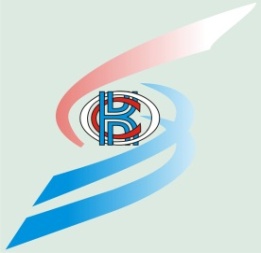 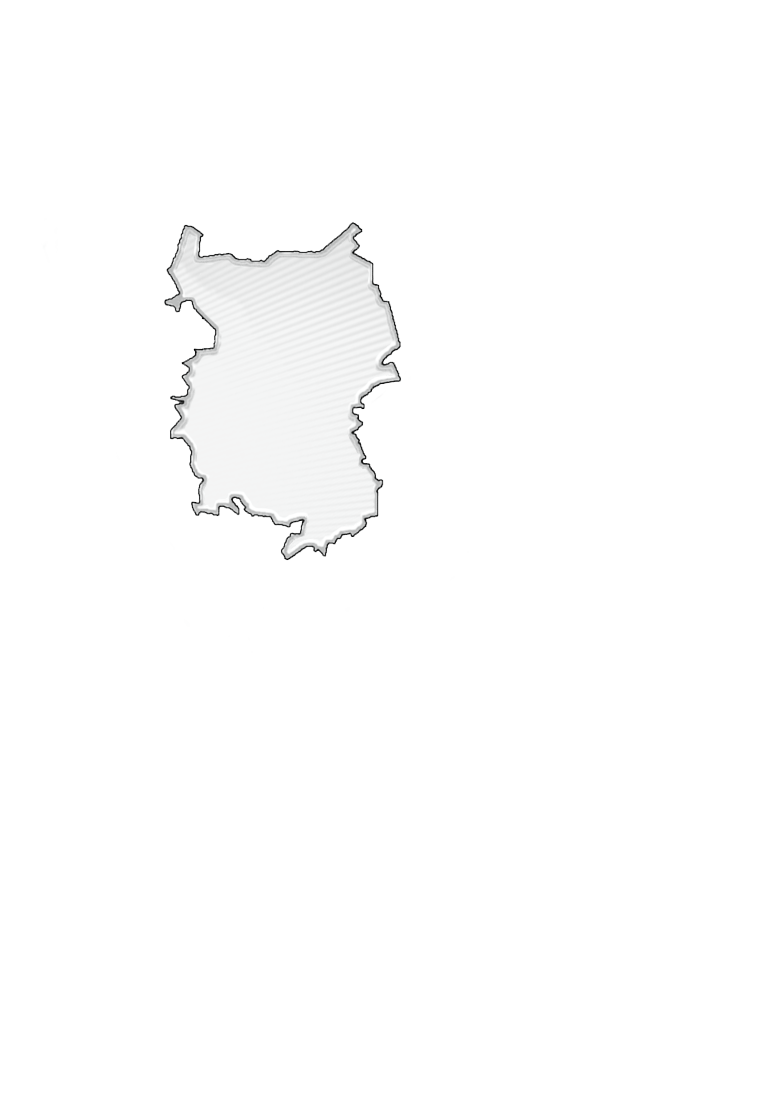 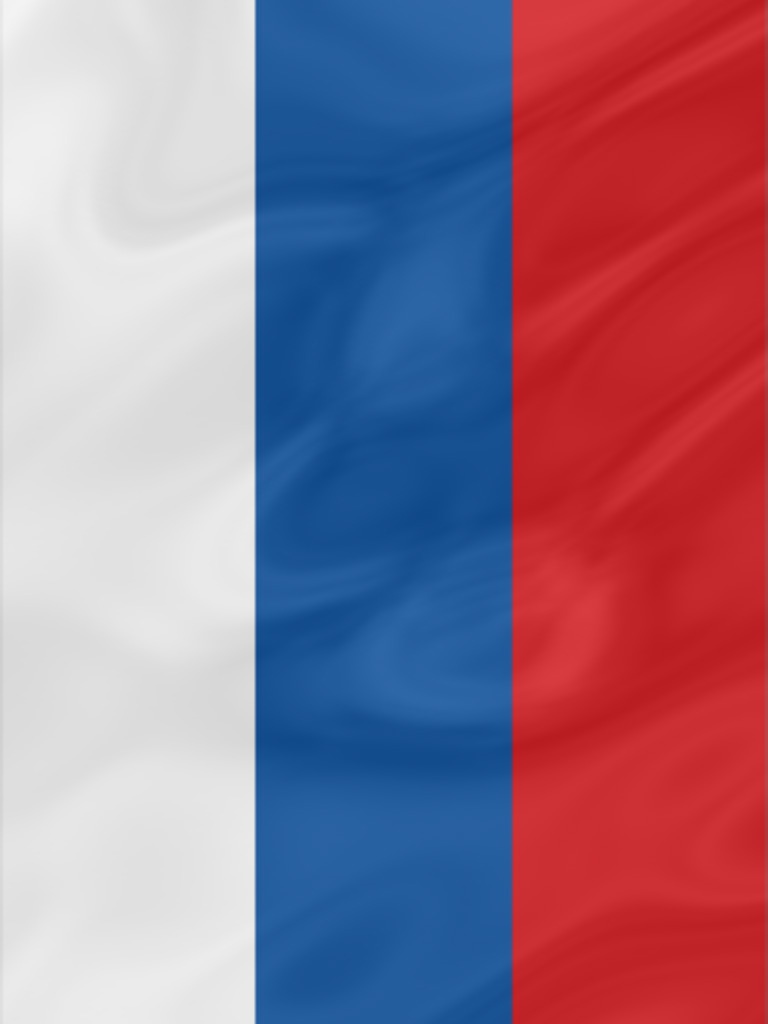 Подготовка издания осуществлялась специалистами Территориального органа Федеральной службы государственной статистики по Омской области.Редакционный Совет:Е.В. Шорина – Председатель редакционного Совета Л.В. Петрова, Н.Д. Фокина,  Е.Н. Олейник, Т.В. Прошутинская, Г.А. Дюбина, Л.Н. Иванова, Н.И. Ильина, С.В. Галян, Т.В. Нурманова, Т.В. Опарина, О.Ф. Скворцова, А.В. Цвига, Е.Ю. ЖевановаСоциально-экономическое положение Омской области за январь – сентябрь 2020 года: Докл. / Омскстат. - Омск, 2020. – 55 с.В докладе представлена официальная статистическая информация о социально-экономическом положении Омской области в январе – сентябре 2020 года.Материалы доклада освещают положение основных видов экономической деятельности. Публикуются официальные статистические данные по производству товаров и услуг, строительству, сельскому хозяйству, оптовому и потребительскому рынкам, ценам, финансам, рынку труда, уровню жизни населения, демографической ситуации и другим показателям. Данные по отдельным показателям, по сравнению с опубликованными ранее, уточнены, по ряду показателей являются предварительными.Значения данных, обозначенные «…», по отдельным показателям в разделе «Финансы» не публикуются в целях обеспечения конфиденциальности первичных статистических данных, полученных от организаций, в соответствии с Федеральным законом от 29.11.2007 № 282-ФЗ «Об официальном статистическом учете и системе государственной статистики в Российской Федерации» (п.5 ст.4; ч.1 ст.9).СОКРАЩЕНИЯУсловные обозначения:	-	явление отсутствует;	...	данных не имеется;	0,0	небольшая величина.В отдельных случаях незначительные расхождения итогов от суммы
слагаемых объясняются округлением данных.С О Д Е Р Ж А Н И ЕI. ОСНОВНЫЕ ЭКОНОМИЧЕСКИЕ И СОЦИАЛЬНЫЕ ПОКАЗАТЕЛИ   ОМСКОЙ ОБЛАСТИ	4II. ЭКОНОМИЧЕСКАЯ СИТУАЦИЯ В ОМСКОЙ ОБЛАСТИ	51. Производство товаров и услуг	51.1. Промышленное производство	51.2. Сельское хозяйство	71.3. Строительство	101.4. Транспорт	122. Рынки товаров и услуг	132.1. Розничная торговля	132.2. Рестораны, кафе, бары	152.3. Рынок платных услуг населению	162.4. Оптовая торговля	173. Демография организаций	194. Цены	224.1. Потребительские цены	224.2. Цены производителей	255. Финансы	295.1. Просроченная кредиторская задолженность организаций	29III. СОЦИАЛЬНАЯ СФЕРА	311. Заработная плата	312. Занятость и безработица	383. Заболеваемость	40IV. ДЕМОГРАФИЯ	41Методологический комментарий	43I. ОСНОВНЫЕ ЭКОНОМИЧЕСКИЕ И СОЦИАЛЬНЫЕ ПОКАЗАТЕЛИ 
ОМСКОЙ ОБЛАСТИII. ЭКОНОМИЧЕСКАЯ СИТУАЦИЯ В ОМСКОЙ ОБЛАСТИ1. Производство товаров и услуг1.1. Промышленное производствоИндекс промышленного производства1) в сентябре 2020 года по сравнению с соответствующим периодом 2019 года составлял 112,5 процента, в январе-сентябре 2020 года – 99,4 процента. Индекс промышленного производства2)1) Индекс промышленного производства исчисляется по видам деятельности «Добыча полезных ископаемых», «Обрабатывающие производства», «Обеспечение электрической энергией, газом и паром; кондиционирование воздуха», «Водоснабжение; водоотведение, организация сбора и утилизации отходов, деятельность по ликвидации загрязнений» в соответствии с Официальной статистической методологией исчисления индекса промышленного производства (приказ Росстата от 16.01.2020 № 7) на основе данных о динамике производства важнейших товаров-представителей в физическом измерении, оцененных в ценах базисного 2018 года. В качестве весов используется структура валовой добавленной стоимости по видам экономической деятельности 2018 базисного года.2) Данные за 2019 год и с января по август 2020 года уточнены в соответствии с регламентом разработки  и публикации данных по производству и отгрузке продукции и динамике промышленного производства (приказ Росстата от 18.08.2020 № 470).Индексы производствапо видам экономической деятельности1.2. Сельское хозяйствоРастениеводствоВ хозяйствах всех категорий (сельскохозяйственные организации, крестьянские (фермерские) хозяйства и индивидуальные предприниматели, хозяйства населения) к концу сентября 2020 года, по расчетам, зерновые и зернобобовые культуры1) обмолочены на площади 1944,3  тыс. гектаров или на 96,2 процента их посевов (на конец сентября 2019 года – на площади 1522,6 тыс. га или 78,6% посевов). Производство зерна (в первоначально-оприходованном весе) составляло 2933,0 тыс. тонн (на конец сентября 2019 года – 2525,2 тыс. тонн).1) Здесь и далее без кукурузы.Уборка зерновых и зернобобовых культур в хозяйствах всех категорийна конец сентября1) Процентных пунктов.ЖивотноводствоПоголовье крупного рогатого скота в хозяйствах всех категорий на конец сентября 2020 года, по расчетам, составляло 377,0 тыс. голов (на 1,0% меньше, чем в предыдущем году на соответствующую дату), из него коров – 149,9 тыс. голов (на 1,0% меньше), свиней – 414,6 тыс. голов (на 11,7% меньше), птицы – 6438,7 тыс. голов (на 25,8% меньше).В структуре поголовья скота на хозяйства населения приходилось 39,7 процента поголовья крупного рогатого скота, 31,1 процента – свиней, 90,0 процента – овец и коз (на конец сентября 2019 г. – 39,5%, 27,7%, 90,1% соответственно).Динамика поголовья скота и птицыв хозяйствах всех категорий в 2020 году(на конец месяца; в процентах к соответствующей дате предыдущего года)В сельскохозяйственных организациях на конец сентября 2020 года по сравнению с соответствующей датой предыдущего года поголовье крупного рогатого скота уменьшилось на 4,8 процента, из него коров – на 3,8 процента, поголовье свиней – на 16,7 процента, птицы – на 33,3 процента.Производство молока в хозяйствах всех категорий по сравнению с январем-сентябрем 2019 года, по расчетам, увеличилось на 1,1 процента, скота и птицы на убой (в живом весе) и яиц сократилось на 3,4 процента и 21,0 процента соответственно.Производство основных видов продукции животноводства
в хозяйствах всех категорийВ сельскохозяйственных организациях в январе-сентябре 2020 года по сравнению с январем-сентябрем 2019 года производство молока увеличилось на 1,2 процента, скота и птицы на убой (в живом весе) и яиц сократилось на 3,7 процента и 23,6 процента соответственно. Надой молока на одну корову в сельскохозяйственных организациях (без субъектов малого предпринимательства) в январе-сентябре 2020 года составлял 4169 килограммов (в январе-сентябре 2019 года – 3949 кг.), средняя яйценоскость одной курицы-несушки – 213 штук яиц (в январе-сентябре 2019 года – 224 шт. яиц).По сравнению с январем-сентябрем 2019 года в структуре производства скота и птицы на убой (в живом весе) в сельскохозяйственных организациях отмечалось увеличение удельного веса мяса птицы при снижении доли производства мяса крупного рогатого скота и мяса свиней.Производство основных видов скота и птицы на убой 
(в живом весе) в сельскохозяйственных организацияхВ сельскохозяйственных организациях (без субъектов малого предпринимательства) обеспеченность скота кормами на конец сентября 2020 года в расчете на 1 условную голову скота по сравнению с соответствующей датой предыдущего года была выше на 16,2 процента.Наличие кормов в сельскохозяйственных организациях 
(без субъектов малого предпринимательства)1.3. СтроительствоСтроительная деятельность. Объем работ, выполненных по виду экономической деятельности «Строительство»1), в сентябре 2020 года составлял 10278,1 млн. рублей или 76,7 процента2)  к соответствующему периоду предыдущего года, в январе-сентябре 2020 года – 74125,7 млн. рублей или 99,8 процента.Динамика объема работ, выполненных по виду 
экономической деятельности «Строительство»1)1) Включая объем работ, не наблюдаемых прямыми статистическими методами.2) В сопоставимых ценах.3) Данные изменены за счет уточнения респондентами ранее предоставленной оперативной информации.Жилищное строительство. Организациями всех форм собственности и индивидуальными застройщиками1) в январе-августе 2020 года введено в действие 3335 квартир общей площадью 253,1 тыс. кв. метров. Индивидуальными застройщиками введено в действие 793 квартиры общей площадью 118,6 тыс. кв. метров. 
Динамика ввода в действие  
общей площади жилых домовПродолжение1) С учетом жилых домов, построенных на земельных участках, предназначенных для ведения гражданами садоводства.2) Без учета жилых домов, построенных на земельных участках, предназначенных для ведения гражданами садоводства.1.4. Транспорт
Динамика пассажирооборота автомобильного транспорта
1) Без заказных автобусов, включая маршрутные таксомоторы.2) Данные изменены за счет уточнения организациями ранее предоставленной информации.2. Рынки товаров и услуг 1)2.1. Розничная торговляОборот розничной торговли в сентябре 2020 года составлял 26783,5 млн. рублей, что в сопоставимых ценах соответствует 86,0 процента к соответствующему периоду 2019 года, в январе-сентябре 2020 года – 240101,2 млн. рублей, или 89,4 процента.Динамика оборота розничной торговлиОборот розничной торговли в январе-сентябре 2020 года на 98,7 процента формировался торгующими организациями и индивидуальными предпринимателями, осуществляющими деятельность вне рынка, доля розничных рынков и ярмарок соответствовала 1,3 процента (как и в январе-сентябре 2019 года).Оборот розничной торговли торгующих организаций 
и продажа товаров на розничных рынках и ярмаркахВ январе-сентябре 2020 года в структуре оборота розничной торговли удельный вес пищевых продуктов, включая напитки, и табачных изделий составлял 47,4 процента, непродовольственных товаров – 52,6 процента (в январе-сентябре 2019 года – 44,5% и 55,5% соответственно).Динамика оборота розничной торговли 
пищевыми продуктами, включая напитки, и табачными изделиями и непродовольственными товарами2.2. Рестораны, кафе, бары 1)Оборот общественного питания в сентябре 2020 года составлял 1053,8 млн. рублей, что в сопоставимых ценах на 28,7 процента меньше, чем в сентябре 2019 года и на 6,9 процента больше, чем в августе 2020 года, в январе-сентябре 2020 года – 9910,9 млн. рублей (на 21,0 % меньше).Динамика оборота общественного питания2.3. Рынок платных услуг населениюОбъем платных услуг, оказанных населению Омской области в январе-сентябре 2020 года, составлял 66894,0 млн. рублей, что на 16,3 процента меньше, чем в январе-сентябре 2019 года. Динамика объема платных услуг2.4. Оптовая торговля Оборот оптовой торговли в январе-сентябре 2020 года составлял 410773,6 млн. рублей, или 104,5 процента к январю-сентябрю 2019 года. На долю субъектов малого предпринимательства приходилось 50,2 процента оборота оптовой торговли.Динамика оборота оптовой торговлиОборот оптовой торговли в январе-сентябре 2020 года на 79,8 процента формировался организациями оптовой торговли, оборот которых составлял 327696,5 млн. рублей, или 103,2 процента к январю-сентябрю 2019 года. 3. Демография организацийВ августе 2020 года в Статистический регистр Росстата по Омской 
области поставлено на учет1) 234 организации, количество снятых с учета2) 
организаций составило 532 единицы. Демография организаций, учтенных в составе Статистического 
регистра Росстата, по видам экономической деятельностиДемография организаций, учтенных в составе 
Статистического регистра Росстата, 
по формам собственности4. ЦеныИндексы цен и тарифов4.1. Потребительские ценыИндекс потребительских цен на товары и услуги в Омской области в сентябре 2020 года по сравнению с предыдущим месяцем составил 99,9 процента, в том числе на продовольственные товары  – 99,6 процента, непродовольственные товары – 100,5 процента, услуги – 99,4 процента.Индексы потребительских цен и тарифов на товары и услугиПродолжениеБазовый индекс потребительских цен (БИПЦ), исключающий изменения цен на отдельные товары, подверженные влиянию факторов, которые носят административный, а также сезонный характер, в сентябре 2020 года составил 100,3 процента, с начала года – 102,1 процента (в сентябре 2019 г. – 100,1%, 
с начала года – 102,6%).Стоимость фиксированного набора потребительских товаров и услуг для межрегиональных сопоставлений покупательной способности населения по Омской области в сентябре  2020 года составила 14684,87 рубля и по сравнению с предыдущим месяцем снизилась на 0,4 процента, с начала года – повысилась на 3,5 процента (в сентябре 2019 г. – снизилась на 0,6%, с начала года – повысилась на 3,6%). Средний уровень цен на продовольственные товары в сентябре 2020 года  снизился на 0,4 процента, с начала года  – повысился на 2,5 процента 
(в сентябре 2019 г. – снизился на 0,7%, с начала года – повысился  на 1,4%).Максимальное изменение ценна отдельные продовольственные товарыв сентябре 2020 годаСтоимость условного (минимального) набора продуктов питания по Омской области в конце сентября 2020 года составила 3705,23 рубля и по сравнению с предыдущим месяцем снизилась на 3,1 процента, с начала года – повысилась на 4,4 процента (в сентябре 2019 г. – снизилась на 4,3%, с начала года – повысилась на 3,7%).Цены на непродовольственные  товары в сентябре 2020 года повысились  на 0,5 процента, с начала года – на 2,9 процента (в сентябре 2019 г. – повысились на 0,4%, с начала года – на 2,4%).Максимальное изменение ценна отдельные непродовольственные товарыв сентябре 2020 годаЦены и тарифы на услуги в сентябре 2020 года в среднем снизились 
на 0,6 процента, с начала года – повысились на 1,7 процента  (в сентябре 
2019 г. – снизились на 0,9%, с начала года – повысились на 4,4%).Максимальное изменение цен (тарифов) 
на отдельные услугив сентябре 2020 годаСредние тарифы на жилищно-коммунальные услугив сентябре 2020 года4.2. Цены производителейИндекс цен производителей промышленных товаров в сентябре 2020 года относительно предыдущего месяца составил 98,1 процента, в том числе индекс цен на продукцию добычи полезных ископаемых – 101,5 процента, обрабатывающих производств – 98,0 процента, обеспечение электрической энергией, газом и паром; кондиционирование воздуха 100,0 процента, водоснабжение; водоотведение, организация сбора и утилизации отходов, деятельность по ликвидации загрязнений – 100,0 процента.Изменение цен производителей промышленных товаровИндексы цен производителей промышленных товаров
по видам экономической деятельностиИндекс тарифов на грузовые перевозки в среднем по всем видам транспорта в сентябре 2020 года по сравнению с предыдущим месяцем составил 100,0 процента.Индексы тарифов на грузовые перевозки по видам транспорта5. Финансы5.1. Просроченная кредиторская задолженность организаций1)Кредиторская задолженность на конец июля 2020 года составляла 444231,0 млн. рублей, из нее на просроченную приходилось 1,0 процента 
(на конец июля 2019 г. – 3,1%, на конец июня 2020 г. – 1,2%).Просроченная кредиторская задолженность
по видам экономической деятельности
на конец июля 2020 годаIII. СОЦИАЛЬНАЯ СФЕРА1. Заработная платаСреднемесячная номинальная заработная плата, начисленная работникам за январь-август 2020 года, составляла 36359,3 рубля и по сравнению с соответствующим периодом 2019 года увеличилась на 5,7 процента, в августе 2020 года – на 5,5 процента.Динамика среднемесячной номинальной и реальной 
начисленной заработной платыСреднемесячная номинальная начисленная заработная плата 
по видам экономической деятельностиПросроченная задолженность по заработной плате в организациях (без субъектов малого предпринимательства) наблюдаемых видов экономической деятельности на 1 октября 2020 года составляла 12,3 млн. рублей и уменьшилась по сравнению с 1 октября 2019 года на 1,7 млн. рублей (на 12,2%), по сравнению с 1 сентября 2020 года - на 1,8 млн. рублей (на 12,5%). Из общей суммы просроченной задолженности по заработной плате на 1 октября 2020 года 7,1 млн. рублей (57,5%) приходилось на задолженность, образовавшуюся в 2019 году, 3,4 млн. рублей (27,6%) – в 2018 году и ранее.Динамика просроченной задолженности по заработной плате 1)Просроченная задолженность по заработной плате 
по видам экономической деятельностина 1 октября 2020 года2. Занятость и безработица Численность рабочей силы (по данным выборочного обследования рабочей силы среди населения в возрасте 15 лет и старше) в среднем за июнь-август 2020 года составляла 1028,9 тыс. человек. В составе рабочей силы 924,2 тыс. человек были заняты экономической деятельностью и 104,7 тыс. человек не имели занятия, но активно его искали 
(в соответствии с методологией Международной Организации Труда классифицировались как безработные). Численность занятого населения в июне-августе 2020 года уменьшилась по сравнению с соответствующим периодом прошлого года на 33,5 тыс. человек (на 3,5%), численность безработных увеличилась на 47,0 тыс. человек (на 81,6%). Уровень занятости населения в июне-августе 2020 года соответствовал 58,4 процента, уровень безработицы – 10,2 процента.Динамика численности рабочей силы 1) 
(в возрасте 15 лет и старше)Число замещенных рабочих мест работниками списочного состава, совместителями и лицами, выполнявшими работы по договорам гражданско-правового характера, в организациях (без субъектов малого предпринимательства), средняя численность работников которых превышала 15 человек, в августе 2020 года составляло 401,1 тыс. человек, в январе-августе 2020 года – 406,8 тыс. человек.Число замещенных рабочих мест в организацияхБезработица (по данным Министерства труда и социального развития Омской области). Численность незанятых трудовой деятельностью граждан, состоявших на регистрационном учете в государственных учреждениях службы занятости населения, к концу сентября 2020 года составляла 66,0 тыс. человек, из них статус безработного имели 57,0 тыс. человек, пособие по безработице получали 52,1 тыс. человек.Динамика численности незанятых трудовой деятельностью граждан, состоявших на учете в государственных учреждениях службы 
занятости населения 3. ЗаболеваемостьЗаболеваемость населения
отдельными инфекционными заболеваниями 1)(по данным Территориального управления
Роспотребнадзора по Омской области) (зарегистрировано заболеваний)1) Предоставление данных в соответствии со сроками размещения информации на официальном сайте Росстата.IV. ДЕМОГРАФИЯВ январе-августе 2020 года демографическая ситуация в области характеризовалась следующими данными: Показатели естественного движения населения1)
в январе-августеВ январе-июле 2020 года миграционная ситуация в области характеризовалась следующими данными: Общие итоги миграциив январе-июлеСведения уточнены.Показатели международной миграциив январе-июлеМетодологический комментарийИндекс производства – относительный показатель, характеризующий изменение масштабов производства в сравниваемых периодах. Различают индивидуальные и сводные индексы производства. Индивидуальные индексы отражают изменение выпуска одного продукта и исчисляются как отношение объемов производства данного вида продукта в натурально-вещественном выражении в сравниваемых периодах. Сводный индекс производства характеризует совокупные изменения  производства всех видов продукции и отражает изменение создаваемой в процессе производства стоимости в результате изменения только физического объема производимой продукции. Для исчисления сводного индекса производства индивидуальные индексы по конкретным видам продукции поэтапно агрегируются в индексы по видам деятельности, подгруппам, группам, подклассам, классам, подразделам и разделам ОКВЭД. Индекс промышленного производства – агрегированный индекс производства по видам экономической деятельности «Добыча полезных ископаемых», «Обрабатывающие производства», «Обеспечение электрической энергией, газом и паром; кондиционирование воздуха», «Водоснабжение; водоотведение, организация сбора и утилизации отходов, деятельность по ликвидации загрязнений».По категории «сельскохозяйственные организации» показаны данные по хозяйственным товариществам, обществам и партнерствам, производственным кооперативам, унитарным предприятиям, подсобным хозяйствам несельскохозяйственных организаций и учреждений.К хозяйствам населения относятся личные подсобные и другие индивидуальные хозяйства граждан в сельских и городских поселениях, а также хозяйства граждан, имеющих земельные участки в садоводческих, огороднических и дачных некоммерческих объединениях. Личные подсобные хозяйства – форма непредпринимательской деятельности по производству и переработке сельскохозяйственной продукции, осуществляемой личным трудом гражданина и членов его семьи в целях удовлетворения личных потребностей на земельном участке, предоставленном или приобретенном для ведения личного подсобного хозяйства. Землепользование хозяйств может состоять из приусадебных и полевых участков.Садоводческое, огородническое или дачное некоммерческое объединение граждан – некоммерческая организация, учрежденная гражданами на добровольных началах для содействия ее членам в решении общих социально-хозяйственных задач ведения садоводства, огородничества и дачного хозяйства. Крестьянское (фермерское) хозяйство – объединение граждан, связанных родством и (или) свойством, имеющих в общей собственности имущество и совместно осуществляющих производственную и иную хозяйственную деятельность (производство, переработку, хранение, транспортировку и реализацию сельскохозяйственной продукции), основанную на их личном участии. Индивидуальный предприниматель по сельскохозяйственной деятельности – гражданин (физическое лицо), занимающийся предпринимательской деятельностью без образования юридического лица с момента его государственной регистрации в соответствии с Гражданским кодексом Российской Федерации и заявивший в Свидетельстве о государственной регистрации виды деятельности, отнесенные согласно Общероссийскому классификатору видов экономической деятельности (ОКВЭД2) к сельскому хозяйству. Данные о поголовье скота, производстве и реализации основных сельскохозяйственных продуктов по всем сельхозпроизводителям определяются: по сельскохозяйственным организациям – на основании сведений форм федерального статистического наблюдения (по субъектам малого предпринимательства – с применением выборочного метода наблюдения); по хозяйствам населения, крестьянским (фермерским) хозяйствам и индивидуальным предпринимателям – по материалам выборочных обследований.Поголовье скота и птицы включает поголовье всех возрастных групп соответствующего вида сельскохозяйственных животных.Производство cкота и птицы на убой (в живом весе) – показатель, характеризующий результат использования скота и птицы для забоя на мясо. Общий объем производства скота и птицы на убой включает как проданные скот и птицу, подлежащие забою, так и забитые в сельскохозяйственных организациях, крестьянских (фермерских) хозяйствах, у индивидуальных предпринимателей и в хозяйствах населения.Производство молока характеризуется фактически надоенным сырым коровьим, козьим и кобыльим молоком, независимо от того, было ли оно реализовано или потреблено в хозяйстве на выпойку молодняка. Молоко, высосанное молодняком при подсосном его содержании, в продукцию не включается и не учитывается при определении средних удоев.При расчете среднего годового надоя молока на одну корову производство молока, полученного от коров молочного стада, делится на их среднее поголовье.Производство яиц включает их сбор от всех видов сельскохозяйственной птицы, в том числе и яйца, пошедшие на воспроизводство птицы (инкубация и др.).Валовой сбор сельскохозяйственных культур включает в себя объем собранной продукции, как с основных, так и с повторных и междурядных посевов в сельскохозяйственных организациях, крестьянских (фермерских) хозяйствах, у индивидуальных предпринимателей и в хозяйствах населения.Объем выполненных работ по виду деятельности «Строительство» - это работы, выполненные организациями собственными силами по виду деятельности «Строительство» на основании договоров и (или) контрактов, заключаемых с заказчиками. В стоимость этих работ включаются работы по строительству новых объектов, капитальному и текущему ремонту, реконструкции, модернизации жилых и нежилых зданий и инженерных сооружений. Данные приводятся с учетом объемов, выполненных субъектами малого предпринимательства, организациями министерств и ведомств, имеющих воинские подразделения, и объемов скрытой и неформальной деятельности в строительстве.Общая площадь жилых домов состоит из жилой площади и площади подсобных (вспомогательных) помещений в квартирных домах и общежитиях постоянного типа, в домах для инвалидов и престарелых, спальных помещений детских домов и школ-интернатов. К площадям подсобных (вспомогательных) помещений квартир относится площадь кухонь, внутриквартирных коридоров, ванных, душевых, туалетов, кладовых, встроенных шкафов, а также отапливаемых и пригодных для проживания мансард, мезонинов, веранд и террас. В общежитиях к подсобным (вспомогательным) помещениям также относятся помещения культурно-бытового назначения и медицинского обслуживания. Площадь лоджий, балконов, холодных веранд, террас, кладовых включается в общую площадь с установленными понижающими коэффициентами.В данные об общем числе построенных квартир включены квартиры в жилых домах квартирного и гостиничного типа и общежитиях, построенных в городских поселениях и сельской местности организациями всех форм собственности и индивидуальными застройщиками. Пассажирооборот автомобильного транспорта – объем работы автомобильного транспорта по перевозкам пассажиров. Единицей измерения является пассажиро-километр. Определяется суммированием произведений количества пассажиров по каждой позиции перевозки на расстояние перевозки.Оборот розничной торговли - выручка от продажи товаров населению для личного потребления или использования в домашнем хозяйстве за наличный расчет или оплаченных по кредитным карточкам, расчетным чекам банков, по перечислениям со счетов вкладчиков, по поручению физического лица без открытия счета, посредством платежных карт (электронных денег).Стоимость товаров, проданных (отпущенных) отдельным категориям населения со скидкой, или полностью оплаченных органами социальной защиты, включается в оборот розничной торговли в полном объеме. В оборот розничной торговли не включается стоимость товаров, проданных (отпущенных) из розничной торговой сети юридическим лицам (в том числе организациям социальной сферы, спецпотребителям и т.п.) и индивидуальным предпринимателям, и оборот общественного питания.Оборот розничной торговли включает данные как по организациям, для которых эта деятельность является основной, так и по организациям других видов деятельности, осуществляющим продажу товаров населению через собственные торговые заведения. Оборот розничной торговли также включает стоимость товаров, проданных населению индивидуальными предпринимателями и физическими лицами на розничных рынках и ярмарках.Оборот розничной торговли формируется по данным сплошного федерального статистического наблюдения за организациями, не относящимися к субъектам малого предпринимательства, которое проводится с месячной периодичностью, ежеквартальных выборочных обследований малых предприятий розничной торговли (за исключением микропредприятий) и розничных рынков, а также ежегодных выборочных обследований индивидуальных предпринимателей и микропредприятий с распространением полученных данных на генеральную совокупность объектов наблюдения.Оборот розничной торговли приводится в фактических продажных ценах, включающих торговую наценку, налог на добавленную стоимость и аналогичные обязательные платежи.Под торговой сетью, в соответствии с п. 8 статьи 2 Федерального закона от 28 декабря 2009 г. № 381-ФЗ «Об основах государственного регулирования торговой деятельности в Российской Федерации», понимается совокупность двух и более торговых объектов, которые принадлежат на законном основании хозяйствующему субъекту или нескольким хозяйствующим субъектам, входящим в одну группу лиц в соответствии с Федеральным законом «О защите конкуренции», или совокупность двух и более торговых объектов, которые используются под единым коммерческим обозначением или иным средством индивидуализации. Информация по розничным торговым сетям формируется на основе их перечня, составленного органами государственной власти субъектов Российской Федерации.Оборот общественного питания - выручка от продажи собственной кулинарной продукции и покупных товаров без кулинарной обработки населению для потребления, главным образом, на месте, а также организациям и индивидуальным предпринимателям для организации питания различных контингентов населения.В оборот общественного питания включается стоимость кулинарной продукции и покупных товаров, отпущенных: работникам организаций с последующим удержанием из заработной платы; на дом по заказам населению; на рабочие места по заказам организаций и индивидуальных предпринимателей; транспортным организациям в пути следования сухопутного, воздушного, водного транспорта; для обслуживания приемов, банкетов и т. п.; организациями общественного питания организациям социальной сферы (школам, больницам, санаториям, домам престарелых и т.п.) в объеме фактической стоимости питания; по абонементам, талонам и т. п. в объеме фактической стоимости питания; стоимость питания в учебных учреждениях, в том числе представляемого для отдельных категорий учащихся на льготной основе за счет средств бюджета, включается в объеме фактической стоимости питания.Оборот общественного питания включает данные как по организациям, для которых эта деятельность является основной, так и по организациям других видов деятельности, осуществляющим продажу кулинарной продукции и покупных товаров для потребления, главным образом, на месте через собственные заведения общественного питания.Оборот общественного питания формируется по данным сплошного федерального статистического наблюдения за организациями, не относящимися к субъектам малого предпринимательства, которое проводится с месячной периодичностью, ежеквартального выборочного обследования малых предприятий (за исключением микропредприятий), а также ежегодных выборочных обследований индивидуальных предпринимателей и микропредприятий с распространением полученных данных на генеральную совокупность объектов наблюдения.Оборот общественного питания приводится в фактических продажных ценах, включающих наценку общественного питания, налог на добавленную стоимость и аналогичные обязательные платежи.Динамика оборота розничной торговли (общественного питания) определяется путем сопоставления величины оборота в сравниваемых периодах в сопоставимых ценах.В соответствии с требованиями системы национальных счетов оборот розничной торговли и общественного питания организаций досчитываются на объемы деятельности, не наблюдаемой прямыми статистическими методами.Объем платных услуг населению отражает объем потребления гражданами различных видов услуг, оказанных им за плату. Он представляет собой денежный эквивалент объема услуг, оказанных резидентами российской экономики населению Российской Федерации, а также гражданам других государств (нерезидентам), потребляющим те или иные услуги на территории Российской Федерации. Производителями услуг выступают исключительно резиденты российской экономики (юридические лица всех форм собственности, физические лица, осуществляющие предпринимательскую деятельность без образования юридического лица (индивидуальные предприниматели) на территории Российской Федерации, а также нотариусы, занимающиеся частной практикой, и адвокаты, учредившие адвокатские кабинеты, осуществляющие адвокатскую деятельность индивидуально).Этот показатель формируется в соответствии с методологией формирования официальной статистической информации об объеме платных услуг населению на основании данных форм федерального статистического наблюдения и оценки ненаблюдаемой деятельности на рынке услуг.Оборот оптовой торговли – стоимость отгруженных товаров, приобретенных ранее на стороне в целях перепродажи юридическим лицам и индивидуальным предпринимателям для профессионального использования (переработки или дальнейшей продажи). Оборот оптовой торговли приводится в фактических продажных ценах, включающих торговую наценку, налог на добавленную стоимость, акциз, экспортную пошлину, таможенные сборы и аналогичные обязательные платежи. Сумма вознаграждения комиссионеров (поверенных, агентов) отражается по фактической стоимости, включая НДС.Оборот оптовой торговли включает данные по организациям с основным видом экономической деятельности «оптовая торговля, включая торговлю через агентов, кроме торговли автотранспортными средствами и мотоциклами» и по организациям других видов деятельности, осуществляющих оптовую торговлю.Оборот оптовой торговли формируется по данным сплошного федерального статистического наблюдения за организациями (предприятиями), не относящимися к субъектам малого предпринимательства, выборочного обследования малых предприятий оптовой торговли (кроме микропредприятий), которые проводятся с месячной периодичностью, ежеквартальных выборочных обследований малых предприятий всех видов деятельности (кроме микропредприятий), а также ежегодных выборочных обследований микропредприятий и индивидуальных предпринимателей с распространением полученных по выборочным обследованиям данных на генеральную совокупность объектов наблюдения. Кроме того, в соответствии с требованиями системы национальных счетов оборот оптовой торговли досчитывается на объемы скрытой деятельности.Объемы оборота оптовой торговли ежеквартально уточняются по результатам выборочного обследования малых организаций.Статистический регистр Росстата – представляет собой генеральную совокупность объектов федерального статистического наблюдения, в которую включены юридические лица и индивидуальные предприниматели, прошедшие государственную регистрацию на территории Российской Федерации, организации, созданные в установленном законодательством Российской Федерации порядке, другие типы единиц, являющиеся объектами федерального статистического наблюдения. Юридическое лицо – организация, которая имеет обособленное имущество и отвечает им по своим обязательствам, может от своего имени приобретать и осуществлять гражданские права и нести гражданские обязанности, быть истцом и ответчиком в суде. Экономическая деятельность имеет место тогда, когда ресурсы (оборудование, рабочая сила, технологии, сырье, материалы, энергия, информационные ресурсы) объединяются в производственный процесс, имеющий целью производство продукции (оказание услуг). Экономическая деятельность характеризуется затратами на производство, процессом производства и выпуском продукции (оказанием услуг). Распределение учтенных в Статистическом регистре Росстата осуществляется по приоритетному виду экономической деятельности, заявленному хозяйствующим субъектом при обращении в регистрирующий орган.Индекс потребительских цен на товары и услуги характеризует изменение во времени общего уровня цен на товары и услуги, приобретаемые населением для непроизводственного потребления. Он измеряет отношение стоимости фиксированного набора товаров и услуг в текущем периоде к его стоимости в базисном периоде.Расчет индекса потребительских цен производится ежемесячно на базе статистических данных, полученных в результате наблюдения за уровнем и динамикой цен в регионе по выборочной сети организаций торговли и услуг всех форм собственности, а также в местах реализации товаров и предоставления услуг физическими лицами. В набор товаров и услуг, разработанный для наблюдения за ценами, репрезентативно включено 507 товаров (услуг) – представителей. Отбор товаров и услуг произведен с учетом их относительной важности для потребления населением, представительности с точки зрения отражения динамики цен на однородные товары, устойчивого наличия их в продаже.Стоимость фиксированного набора потребительских товаров и услуг для межрегиональных сопоставлений покупательной способности исчисляется на основе единых объемов потребления, средних цен по России и ее субъектам. Состав набора утверждается правовым актом Росстата и размещается на его официальном сайте. В состав набора включены 83 наименования товаров и услуг, в том числе 30 видов продовольственных товаров, 41 вид непродовольственных товаров и 12 видов услуг. Данные о стоимости набора приведены в расчете на одного человека в месяц.Стоимость условного (минимального) набора продуктов питания отражает межрегиональную дифференциацию уровней потребительских цен на продукты питания, входящие в него. Рассчитывается на основе единых, установленных в целом по Российской Федерации, условных объемов потребления продуктов питания и средних потребительских цен на них по субъектам Российской Федерации. В состав минимального набора продуктов питания включено 33 наименования продовольственных товаров. Данные о стоимости набора приведены в расчете на одного человека в месяц.Базовый индекс потребительских цен (БИПЦ) рассчитывается на основании набора потребительских товаров и услуг, используемого для расчета сводного индекса потребительских цен, за исключением отдельных товарных групп и видов товаров и услуг, цены на которые в основной массе регулируются на федеральном и региональном уровнях, а также в значительной степени подвержены воздействию сезонного фактора.Индекс цен производителей промышленных товаров рассчитывается на основе зарегистрированных цен на товары (услуги) – представители в базовых организациях. Цены производителей представляют собой фактически сложившиеся на момент регистрации цены на произведенные в отчетном периоде товары (оказанные услуги), предназначенные для реализации на внутрироссийский рынок и на экспорт (без косвенных товарных налогов – налога на добавленную стоимость, акциза и других налогов не входящих в себестоимость, без стоимости транспортировки до потребителя).Рассчитанные по товарам (услугам) - представителям индексы цен производителей последовательно агрегируются в индексы цен соответствующих видов, групп, классов, разделов экономической деятельности. В качестве весов используются данные об объеме производства в стоимостном выражении за базисный период.Индекс цен производителей сельскохозяйственной продукции исчисляется на основании регистрации в отобранных для наблюдения сельскохозяйственных организациях цен на основные виды товаров-представителей, реализуемых заготовительным, перерабатывающим организациям, на рынке, через собственную торговую сеть, населению непосредственно с транспортных средств, на ярмарках, биржах, аукционах, организациям, коммерческим структурам и т.п. Цены производителей сельскохозяйственной продукции приводятся с учетом надбавок и скидок за качество реализованной продукции без расходов на транспортировку, экспедирование, погрузку и разгрузку продукции, а также налога на добавленную стоимость.Сводный индекс цен на продукцию (затраты, услуги) инвестиционного назначения отражает общее изменение цен в строительстве объектов различных видов экономической деятельности и рассчитывается как агрегированный показатель из индексов цен производителей на строительную продукцию, приобретения машин и оборудования инвестиционного назначения и на прочую продукцию (затраты, услуги) инвестиционного назначения, взвешенных по доле этих элементов в общем объеме инвестиций в основной капитал.Индекс цен производителей на строительную продукцию формируется из индексов цен на строительно-монтажные работы и на прочие затраты, включенные в сводный сметный расчет строительства, взвешенных по доле этих элементов в общем объеме инвестиций в жилища, здания и сооружения. Расчет индекса цен на строительно-монтажные работы проводится на основе данных формы отчетности о ценах на материалы, детали и конструкции, приобретенные базовыми подрядными организациями, а также на базе технологических моделей, разработанных по видам экономической деятельности с учетом территориальных особенностей строительства.Индексы тарифов на грузовые перевозки характеризуют изменение фактически действующих тарифов на грузовые перевозки за отчетный период без учета изменения за этот период структуры перевезенных грузов по разнообразным признакам: по виду и размеру отправки груза, скорости доставки, расстоянию перевозки, территории перевозки, типу подвижного состава, степени использования его грузоподъемности и др.Сводный индекс тарифов на грузовые перевозки всеми видами транспорта рассчитывается исходя из индексов тарифов на перевозку грузов отдельными видами транспорта (трубопроводным, внутренним водным, автомобильным), взвешенных на объемы доходов от перевозки грузов соответствующими видами транспорта за базисный период. По каждому виду транспорта регистрируются тарифы на услуги-представители. За услугу-представитель принимается перевозка одной тонны массового груза определенным видом транспорта на фиксированное расстояние. Регистрация тарифов осуществляется в выборочной совокупности транспортных организаций.Кредиторская задолженность – задолженность по расчетам с поставщиками и подрядчиками за поступившие материальные ценности, выполненные работы и оказанные услуги, в том числе задолженность, обеспеченная векселями выданными; задолженность по расчетам с дочерними и зависимыми обществами по всем видам операций; с рабочими и служащими по оплате труда, представляющая собой начисленные, но не выплаченные суммы оплаты труда; задолженность по отчислениям на государственное социальное страхование, пенсионное обеспечение и медицинское страхование работников организации, задолженность по всем видам платежей в бюджет и внебюджетные фонды; задолженность организации по платежам по обязательному и добровольному страхованию имущества и работников организации и другим видам страхования, в которых организация является страхователем; авансы полученные, включающие сумму полученных авансов от сторонних организаций по предстоящим расчетам по заключенным договорам, а также штрафы, пени и неустойки, признанные организацией или по которым получены решения суда (арбитражного суда) или другого органа, имеющего в соответствии с законодательством Российской Федерации право на принятие решения об их взыскании, и отнесенные на финансовые результаты организации, непогашенные суммы заемных средств, подлежащие погашению в соответствии с договорами.Просроченная задолженность – задолженность, не погашенная в сроки, установленные договором.Среднемесячная номинальная начисленная заработная плата работников в целом по России и субъектам Российской Федерации рассчитывается делением фонда начисленной заработной платы работников списочного и несписочного состава, а также внешних совместителей на среднесписочную численность работников и на количество месяцев в отчетном периоде.Среднемесячная номинальная начисленная заработная плата работников по видам экономической деятельности рассчитывается делением фонда начисленной заработной платы работников списочного состава и внешних совместителей на среднесписочную численность работников и на количество месяцев в отчетном периоде.В фонд заработной платы включаются начисленные работникам (с учетом налога на доходы физических лиц и других удержаний в соответствии с законодательством Российской Федерации) суммы оплаты труда в денежной и неденежной формах за отработанное и неотработанное время, компенсационные выплаты, связанные с режимом работы и условиями труда, доплаты и надбавки, премии, единовременные поощрительные выплаты, а также оплата питания и проживания, имеющая систематический характер. Суммы включаются независимо от источников их выплаты, статей бюджетов и предоставленных налоговых льгот, независимо от срока их фактической выплаты.Реальная начисленная заработная плата характеризует покупательную способность заработной платы в отчетном периоде в связи с изменением цен на потребительские товары и услуги по сравнению с базисным периодом. Для этого рассчитывается индекс реальной начисленной заработной платы путем деления индекса номинальной начисленной заработной платы на индекс потребительских цен за один и тот же временной период.Просроченной задолженностью по заработной плате считаются фактически начисленные (с учетом налога на доходы физических лиц и других удержаний) работникам суммы заработной платы, но не выплаченные в срок, установленный коллективным договором или договором на расчетно-кассовое обслуживание, заключенным с банком. Число дней задержки считается со следующего дня после истечения этого срока. В сумму просроченной задолженности включаются переходящие остатки задолженности, не погашенные на отчетную дату, и не включается задолженность, приходящаяся на внутримесячные даты (аванс).Рабочая сила – лица в возрасте 15 лет и старше, которые в рассматриваемый период (обследуемую неделю) считаются занятыми или безработными.Занятые – лица в возрасте 15 лет и старше, которые в рассматриваемый период (обследуемую неделю) выполняли любую деятельность (хотя бы один час в неделю), связанную с производством товаров или оказанием услуг за оплату или прибыль. В численность занятых включаются также лица, временно, отсутствовавшие на рабочем месте в течение короткого промежутка времени и сохранившие связь с рабочим местом во время отсутствия.К безработным (в соответствии со стандартами Международной Организации Труда - МОТ) относятся лица в возрасте 15 лет и старше, которые в рассматриваемый период удовлетворяли одновременно следующим критериям:не имели работы (доходного занятия); занимались поиском работы в течение последних четырех недель, используя при этом любые способы;были готовы приступить к работе в течение обследуемой недели. К безработным относятся также лица, которые в рассматриваемый период не имели работы, но договорились о сроке начала работы (в течение двух недель после обследуемой недели) и не продолжали дальнейшего ее поиска; не имели работы, были готовы приступить, но не искали работу, так как ожидали ответа от администрации или работодателя на сделанное ранее обращение. При этом период ожидания ответа не должен превышать один месяц.Обучающиеся, пенсионеры и инвалиды учитываются в качестве безработных, если они не имели работы, занимались поиском работы и были готовы приступить к ней.Уровень участия в рабочей силе – отношение численности населения, входящего в состав рабочей силы определенной возрастной группы к общей численности населения соответствующей возрастной группы, рассчитанное в процентах.Уровень занятости – отношение численности занятого населения определенной возрастной группы к общей численности населения соответствующей возрастной группы, рассчитанное в процентах.Уровень безработицы - отношение численности безработных определенной возрастной группы к численности рабочей силы (занятых и безработных) соответствующей возрастной группы, рассчитанное в процентах. Информация о численности рабочей силы, занятых и общей численности безработных (применительно к стандартам МОТ) подготавливается по материалам выборочных обследований рабочей силы. Обследование проводится с ежемесячной периодичностью (по состоянию на вторую неделю месяца) на основе выборочного метода наблюдения с последующим распространением итогов на всю численность населения обследуемого возраста. В целях повышения репрезентативности данных о численности и составе рабочей силе показатели занятости и безработицы по субъектам Российской Федерации формируются в среднем за три последних месяца. Годовые данные сформированы в среднем за 12 месяце по совокупности двенадцати последовательных выборок.Безработные, зарегистрированные в государственных учреждениях службы занятости населения - трудоспособные граждане, не имеющие работы и заработка (трудового дохода), проживающие на территории Российской Федерации, зарегистрированные в государственных учреждениях службы занятости населения по месту жительства в целях поиска подходящей работы, ищущие работу и готовые приступить к ней.Число замещенных рабочих мест в организациях определяется суммированием среднесписочной численности работников, средней численности внешних совместителей и средней численности работников, выполнявших работы по договорам гражданско-правового характера. Число замещенных рабочих мест определяется без учета внутреннего совместительства.Среднесписочная численность работников за месяц исчисляется путем суммирования списочной численности работников за каждый календарный день месяца, включая праздничные (нерабочие) и выходные дни, и деления полученной суммы на число календарных дней месяца.Расчет среднесписочной численности работников производится на основании ежедневного учета списочной численности работников, которая должна уточняться в соответствии с приказами о приеме, переводе работников на другую работу и прекращении трудового договора (контракта). В списочную численность включаются наемные работники, работавшие по трудовому договору и выполнявшие постоянную, временную или сезонную работу один день и более, а также работавшие собственники организаций, получавшие заработную плату в данной организации. При определении среднесписочной численности работников некоторые работники списочной численности не включаются в среднесписочную численность. К таким работникам относятся:женщины, находившиеся в отпусках по беременности и родам, лица, находившиеся в отпусках в связи с усыновлением новорожденного ребенка непосредственно из родильного дома, а также в дополнительном отпуске по уходу за ребенком;работники, обучающиеся в образовательных учреждениях и находившиеся в дополнительном отпуске без сохранения заработной платы, а также поступающие в образовательные учреждения, находившиеся в отпуске без сохранения заработной платы для сдачи вступительных экзаменов, в соответствии с законодательством Российской Федерации.Сведения о рождениях, смертях, браках и разводах формируются на основе деперсонифицированных данных, ежемесячно поступающих из Федеральной государственной информационной системы «Единый государственный реестр записей актов гражданского состояния» (ФГИС ЕГР ЗАГС) в соответствии с Федеральным законом от 23 июня 2016 г. № 219-ФЗ, постановлением  Правительства Российской Федерации от 29 декабря 2018 г. № 1746. В число родившихся включены только родившиеся живыми.Естественный прирост (убыль) населения – абсолютная величина разности между числами родившихся и умерших за определенный промежуток времени. Его величина может быть как положительной, так и отрицательной. Общие коэффициенты рождаемости и смертности рассчитываются как отношение соответственно числа родившихся живыми и числа умерших за период к среднегодовой численности населения. Исчисляются в промилле (на 1000 человек населения).Коэффициент естественного прироста (убыли) получен как разность общих коэффициентов рождаемости и смертности. Исчисляется в промилле.Общие коэффициенты брачности и разводимости вычисляются как отношение соответственно числа заключенных и расторгнутых браков за период к средней численности населения. Исчисляются в промилле (на 1000 человек населения).Коэффициент младенческой смертности исчисляется как сумма двух составляющих, первая из которых – отношение числа умерших в возрасте до одного года из поколения родившихся в том году, для которого исчисляется коэффициент, к общему числу родившихся в том же году; а вторая – отношение числа умерших в возрасте до одного года из поколения родившихся в предыдущем году, к общему числу родившихся в предыдущем году. Исчисляется в промилле (на 1000 родившихся живыми).Данные о миграции населения формируются по итогам ежемесячной разработки форм федерального статистического наблюдения № 1-ПРИБ «Сведения о прибывших гражданах Российской Федерации», № 1-ВЫБ «Сведения о выбывших гражданах Российской Федерации», 
№ 1-ПРИБ_ИнГр «Сведения о прибывших иностранных гражданах и лицах без гражданства», № 1-ВЫБ_ИнГр «Сведения о выбывших иностранных гражданах и лицах без гражданства», представляемых территориальными подразделениями УМВД России по Омской области. Документы составляются при регистрации или снятии с регистрационного учета населения по месту жительства и при регистрации по месту пребывания на срок 9 месяцев и более. Формирование числа выбывших осуществляется автоматически в процессе электронной обработки данных о миграции населения при перемещениях в пределах Российской Федерации, а также по истечению срока пребывания у мигрантов независимо от места прежнего жительства.Миграционный прирост рассчитывается как разность между числом прибывших на данную территорию и числом выбывших за пределы этой территории за определенный промежуток времени. Его величина может быть как положительной, так и отрицательной (убыль).Общий объем миграции определяется как сумма числа прибывших (прибытий) и числа выбывших (выбытий).Коэффициенты миграции вычисляются аналогично коэффициентам 
естественного движения населения.СОЦИАЛЬНО-ЭКОНОМИЧЕСКОЕ ПОЛОЖЕНИЕ ОМСКОЙ ОБЛАСТИ ЗА ЯНВАРЬ – СЕНТЯБРЬ 2020 ГОДАДокладОтветственный за выпуск:Н.И. ИльинаКомпьютерная верстка ОмскстатаЕ.Ю. ЖевановаПри использовании информации ссылка 
на данный источник обязательна.Перепечатке и размножению не подлежит.В соответствии с законодательством Российской Федерации исключительные права на настоящее издание принадлежат Омскстату.----------------------------------------------------- га -гектартыс. -тысяча, тысячи (после цифрового обозначения) ц - центнермлн. -миллион (после цифрового обозначения) т-км -тонно-километрГкал -гигакалорияпасс.- км -пассажиро-километркВт.ч -киловатт - часкв. метр -квадратный метрСентябрь
2020 г.Сентябрь
2020 г.
в % к
сентябрю
2019 г.Январь-сентябрь
2020 г.Январь-сентябрь
2020 г.
в % к
январю-сентябрю
2019 г.Справочноянварь-
сентябрь
2019 г.
в % к 
январю-сентябрю
2018 г.Индекс промышленного производства1)-112,5-99,499,5Объем работ, выполненных по виду деятельности «Строительство», млн. рублей2)10278,176,774125,799,8131,4Производство продукции животноводства в хозяйствах всех категорий, тыс. тоннскот и птица на убой (в живом весе)16,898,8138,196,694,4молоко54,4101,9489,1101,197,9яйца, млн. штук36,449,9539,079,0107,6Оборот розничной торговли, млн. рублей26783,586,0240101,289,4102,4Объем платных услуг населению, млн. рублей8693,495,666894,083,7100,2Индекс потребительских цен на товары и услуги, %99,93)103,4-102,44)102,65)Индекс цен производителей промышленных товаров, %6) 98,13)89,6-94,34)98,45)Среднесписочная численность работников организаций (август, январь-август 
соответственно), тыс. человек502,698,87)509,9100,38)99,89)Численность безработных граждан, зарегистрированных в государственных учреждениях службы занятости населения, тыс. человек57,010)в 5,6 р.11)31,812)в 2,6 р.100,3Среднемесячная начисленная заработная плата (август, январь-август соответственно)номинальная, рублей35202,6105,57)36359,3105,78)107,09)реальная, % -102,47)-103,08)101,69)1) По видам экономической деятельности «Добыча полезных ископаемых», «Обрабатывающие производства», «Обеспечение электрической энергией, газом и паром; кондиционирование воздуха», «Водоснабжение; водоотведение, организация сбора и утилизации отходов, деятельность по ликвидации загрязнений».2) Включая объем работ, не наблюдаемых прямыми статистическими методами. 3) Сентябрь 2020 года в процентах к августу 2020 года.4) Сентябрь 2020 года в процентах к декабрю 2019 года.5) Сентябрь 2019 года в процентах к декабрю 2018 года.6) Индекс цен производителей промышленных товаров, реализуемых на внутрироссийский рынок и на экспорт по видам экономической деятельности «Добыча полезных ископаемых», «Обрабатывающие производства», «Обеспечение электрической энергией, газом и паром; кондиционирование воздуха», «Водоснабжение; водоотведение, организация сбора и утилизации отходов, деятельность по ликвидации загрязнений».7) Август 2020 года в процентах к августу 2019 года.8) Январь-август 2020 года в процентах к январю-августу 2019 года.9) Январь-август 2019 года в процентах к январю-августу 2018 года.10) Данные на конец сентября 2020 года.11) Данные на конец сентября 2020 года в процентах к концу сентября 2019 года.12) В среднем за период.1) По видам экономической деятельности «Добыча полезных ископаемых», «Обрабатывающие производства», «Обеспечение электрической энергией, газом и паром; кондиционирование воздуха», «Водоснабжение; водоотведение, организация сбора и утилизации отходов, деятельность по ликвидации загрязнений».2) Включая объем работ, не наблюдаемых прямыми статистическими методами. 3) Сентябрь 2020 года в процентах к августу 2020 года.4) Сентябрь 2020 года в процентах к декабрю 2019 года.5) Сентябрь 2019 года в процентах к декабрю 2018 года.6) Индекс цен производителей промышленных товаров, реализуемых на внутрироссийский рынок и на экспорт по видам экономической деятельности «Добыча полезных ископаемых», «Обрабатывающие производства», «Обеспечение электрической энергией, газом и паром; кондиционирование воздуха», «Водоснабжение; водоотведение, организация сбора и утилизации отходов, деятельность по ликвидации загрязнений».7) Август 2020 года в процентах к августу 2019 года.8) Январь-август 2020 года в процентах к январю-августу 2019 года.9) Январь-август 2019 года в процентах к январю-августу 2018 года.10) Данные на конец сентября 2020 года.11) Данные на конец сентября 2020 года в процентах к концу сентября 2019 года.12) В среднем за период.1) По видам экономической деятельности «Добыча полезных ископаемых», «Обрабатывающие производства», «Обеспечение электрической энергией, газом и паром; кондиционирование воздуха», «Водоснабжение; водоотведение, организация сбора и утилизации отходов, деятельность по ликвидации загрязнений».2) Включая объем работ, не наблюдаемых прямыми статистическими методами. 3) Сентябрь 2020 года в процентах к августу 2020 года.4) Сентябрь 2020 года в процентах к декабрю 2019 года.5) Сентябрь 2019 года в процентах к декабрю 2018 года.6) Индекс цен производителей промышленных товаров, реализуемых на внутрироссийский рынок и на экспорт по видам экономической деятельности «Добыча полезных ископаемых», «Обрабатывающие производства», «Обеспечение электрической энергией, газом и паром; кондиционирование воздуха», «Водоснабжение; водоотведение, организация сбора и утилизации отходов, деятельность по ликвидации загрязнений».7) Август 2020 года в процентах к августу 2019 года.8) Январь-август 2020 года в процентах к январю-августу 2019 года.9) Январь-август 2019 года в процентах к январю-августу 2018 года.10) Данные на конец сентября 2020 года.11) Данные на конец сентября 2020 года в процентах к концу сентября 2019 года.12) В среднем за период.1) По видам экономической деятельности «Добыча полезных ископаемых», «Обрабатывающие производства», «Обеспечение электрической энергией, газом и паром; кондиционирование воздуха», «Водоснабжение; водоотведение, организация сбора и утилизации отходов, деятельность по ликвидации загрязнений».2) Включая объем работ, не наблюдаемых прямыми статистическими методами. 3) Сентябрь 2020 года в процентах к августу 2020 года.4) Сентябрь 2020 года в процентах к декабрю 2019 года.5) Сентябрь 2019 года в процентах к декабрю 2018 года.6) Индекс цен производителей промышленных товаров, реализуемых на внутрироссийский рынок и на экспорт по видам экономической деятельности «Добыча полезных ископаемых», «Обрабатывающие производства», «Обеспечение электрической энергией, газом и паром; кондиционирование воздуха», «Водоснабжение; водоотведение, организация сбора и утилизации отходов, деятельность по ликвидации загрязнений».7) Август 2020 года в процентах к августу 2019 года.8) Январь-август 2020 года в процентах к январю-августу 2019 года.9) Январь-август 2019 года в процентах к январю-августу 2018 года.10) Данные на конец сентября 2020 года.11) Данные на конец сентября 2020 года в процентах к концу сентября 2019 года.12) В среднем за период.1) По видам экономической деятельности «Добыча полезных ископаемых», «Обрабатывающие производства», «Обеспечение электрической энергией, газом и паром; кондиционирование воздуха», «Водоснабжение; водоотведение, организация сбора и утилизации отходов, деятельность по ликвидации загрязнений».2) Включая объем работ, не наблюдаемых прямыми статистическими методами. 3) Сентябрь 2020 года в процентах к августу 2020 года.4) Сентябрь 2020 года в процентах к декабрю 2019 года.5) Сентябрь 2019 года в процентах к декабрю 2018 года.6) Индекс цен производителей промышленных товаров, реализуемых на внутрироссийский рынок и на экспорт по видам экономической деятельности «Добыча полезных ископаемых», «Обрабатывающие производства», «Обеспечение электрической энергией, газом и паром; кондиционирование воздуха», «Водоснабжение; водоотведение, организация сбора и утилизации отходов, деятельность по ликвидации загрязнений».7) Август 2020 года в процентах к августу 2019 года.8) Январь-август 2020 года в процентах к январю-августу 2019 года.9) Январь-август 2019 года в процентах к январю-августу 2018 года.10) Данные на конец сентября 2020 года.11) Данные на конец сентября 2020 года в процентах к концу сентября 2019 года.12) В среднем за период.1) По видам экономической деятельности «Добыча полезных ископаемых», «Обрабатывающие производства», «Обеспечение электрической энергией, газом и паром; кондиционирование воздуха», «Водоснабжение; водоотведение, организация сбора и утилизации отходов, деятельность по ликвидации загрязнений».2) Включая объем работ, не наблюдаемых прямыми статистическими методами. 3) Сентябрь 2020 года в процентах к августу 2020 года.4) Сентябрь 2020 года в процентах к декабрю 2019 года.5) Сентябрь 2019 года в процентах к декабрю 2018 года.6) Индекс цен производителей промышленных товаров, реализуемых на внутрироссийский рынок и на экспорт по видам экономической деятельности «Добыча полезных ископаемых», «Обрабатывающие производства», «Обеспечение электрической энергией, газом и паром; кондиционирование воздуха», «Водоснабжение; водоотведение, организация сбора и утилизации отходов, деятельность по ликвидации загрязнений».7) Август 2020 года в процентах к августу 2019 года.8) Январь-август 2020 года в процентах к январю-августу 2019 года.9) Январь-август 2019 года в процентах к январю-августу 2018 года.10) Данные на конец сентября 2020 года.11) Данные на конец сентября 2020 года в процентах к концу сентября 2019 года.12) В среднем за период.В % кВ % ксоответствующему периоду 
предыдущего годапредыдущему 
периоду2019 годянварь102,490,5февраль105,396,2март100,2105,5январь-март102,5-апрель100,098,1май101,7106,6июнь98,898,3январь-июнь101,3-июль93,898,6август101,6105,2сентябрь93,286,9январь-сентябрь99,5-октябрь99,5111,3ноябрь95,696,5декабрь103,2112,9год99,5-2020 годянварь100,890,2февраль105,4100,3март104,1105,0I квартал103,297,0апрель100,094,1май82,188,0июнь91,8108,8II квартал91,190,9январь-июнь97,1-июль101,6108,1август97,5100,6сентябрь112,598,0III квартал103,9111,1январь-сентябрь99,4-Сентябрь 
2020 г. 
в % к
сентябрю2019 г.Январь-
сентябрь
2020 г. в % к 
январю-сентябрю
2019 г.Добыча полезных ископаемых83,973,8Обрабатывающие производства113,599,8из них:производство пищевых продуктов103,199,5производство напитков97,7106,5производство текстильных изделий162,3112,3производство одежды98,7105,8производство кожи и изделий из кожи118,3110,3обработка древесины и производство изделий 
из дерева и пробки, кроме мебели, производство 
изделий из соломки и материалов для плетения58,769,3производство бумаги и бумажных изделий98,193,8деятельность полиграфическая 
и копирование носителей информации181,1152,6производство кокса и нефтепродуктов 114,497,3производство химических веществ 
и химических продуктов153,7106,7производство лекарственных средств и 
материалов, применяемых в медицинских целях100,0128,7производство резиновых и пластмассовых изделий100,194,2производство прочей неметаллической 
минеральной продукции91,2103,4производство металлургическое89,397,8производство готовых металлических изделий, 
кроме машин и оборудования107,7105,9производство компьютеров, электронных 
и оптических изделий110,699,6производство электрического оборудования168,5141,4производство машин и оборудования, 
не включенных в другие группировки120,3112,9производство автотранспортных средств, 
прицепов и полуприцепов93,664,8производство прочих транспортных средств 
и оборудованияв 2,2 р.107,9производство мебели89,688,2производство прочих готовых изделий81,781,7ремонт и монтаж машин и оборудования88,3125,1Обеспечение электрической энергией, газом и паром; 
кондиционирование воздуха99,595,4Водоснабжение; водоотведение, организация сбора 
и утилизации отходов, деятельность по ликвидации 
загрязнений104,5106,72020 г.2020 г. к 2019 г.2020 г. к 2019 г.Справочно2019 г.2020 г.+, -%Справочно2019 г.Обмолочено зерновых и зернобобовых культур, тыс. га1944,3421,7127,71522,6в % к посевной площади96,217,61)-78,6Намолочено зерна (в первоначально-оприходованном весе) всего, тыс. тонн2933,0407,8116,22525,2   с 1 га убранной площади, ц15,1-1,591,016,6из него пшеницы всего, тыс. тонн2120,9428,1125,31692,8   с 1 га убранной площади, ц14,8-1,391,916,1Крупный 
рогатый скотиз него 
коровыСвиньиОвцы и козыПтицаянварь98,097,790,898,893,8февраль98,197,992,898,696,1март97,897,892,698,794,3апрель97,897,993,399,296,9май98,398,493,499,192,3июнь98,898,292,098,996,1июль98,598,492,098,895,6август98,398,490,098,988,4сентябрь99,099,088,399,174,2Январь-сентябрь 
2020 г.Январь-сентябрь 
2020 г. в % к 
январю-сентябрю 
2019 г.Справочно
январь-сентябрь 
2019 г. в % к 
январю-сентябрю 2018 г.Скот и птица на убой 
(в живом весе), тыс. тонн138,196,694,4Молоко, тыс. тонн489,1101,197,9Яйца, млн. штук539,079,0107,6Январь-сентябрь 2020 г.Январь-сентябрь 2020 г.Январь-сентябрь 2020 г.СправочноСправочнотыс. тоннв % к
январю-сентябрю
2019 г.доля в общем объеме производства скота и птицы на убой, %январь-сентябрь 2019 г. в %
к январю-сентябрю 2018 г.доля в общем объеме производства за соответствующий период
2019 г., %Скот и птица на убой 
(в живом весе)103,096,3100,095,0100,0из него:крупный рогатый скот15,293,414,891,515,2свиньи47,195,745,7104,846,0птица40,598,139,386,738,6На конец сентября 2020 г.В % к соответствующей дате 
предыдущего годаНаличие кормов, тыс. тонн корм. единиц399,795,6из них концентрированных 125,2109,8В расчете на одну условную голову крупного скота (с учетом поголовья свиней и птицы), ц. корм. единиц15,1116,2Млн. рублейВ % кВ % кМлн. рублейсоответствующему
периоду предыдущего года2)предыдущему
периоду2)2019 год2019 год2019 год2019 годянварь2227,9116,922,7февраль6728,9в 2,5 р.в 3,0 р.март5689,9113,783,9I квартал14646,7151,952,0апрель5503,7116,095,9май5823,996,7104,2июнь10273,4132,8175,1II квартал21601,0116,7143,4январь-июнь36247,8129,0-июль10330,9126,099,5август10889,6124,6104,2сентябрь12880,2152,0117,4III квартал34100,7134,1153,3январь-сентябрь70348,5131,4-октябрь11954,0112,592,0ноябрь9781,9106,881,3декабрь10309,295,8104,5IV квартал32045,0105,091,8январь-декабрь102393,5122,1-2020 годянварь5371,0в 2,2 р.37,1февраль5207,371,596,2март8902,4144,9170,3I квартал19480,7123,253,0апрель4485,775,850,4май8112,2131,0180,9июнь12465,8115,1154,1II квартал25063,7109,3128,4январь-июнь44544,5115,0-июль3)9796,790,778,7август9506,483,496,1сентябрь10278,176,7108,3III квартал29581,283,1117,8январь-сентябрь74125,799,8-Введено общей площади, всегоВведено общей площади, всегоВведено общей площади, всегоиз нее индивидуальными 
застройщикамииз нее индивидуальными 
застройщикамииз нее индивидуальными 
застройщикамикв. метровв % к соответствующему периоду предыдущего годав % к предыдущему 
периодукв. метровв % к соответствующему периоду предыдущего годав % к предыдущему 
периодуА1234562019 год2019 год2019 год2019 год2019 год2019 год2019 годянварь15962137,311,115962160,871,9февраль2608089,7163,423186161,2145,3март59069в 2,9 р.в 2,3 р.28206в 2,8 р.121,7I квартал101111165,140,567354196,788,6апрель43062144,072,925195в 2,1 р.89,3май2974983,869,116659195,866,1июнь3814083,7128,225538188,8153,3II квартал110951100,0109,767392199,5100,1январь-июнь212062123,1-134746198,1-июль64207114,5168,324148196,494,6август30313185,547,228233в 3,1 р.116,9январь-август306582125,3-187127в 2,1 р.-сентябрь48346170,9159,532380в 2,3 р.114,7III квартал142866141,9128,884761в 2,4 р.125,8январь-сентябрь354928130,0-219507в 2,1 р.-октябрь42119/421651)82,02)87,21)35879/359251)187,12)110,91)ноябрь86260/862801)в 2,3 р.2)в 2,0 р.1)29306/293261)157,82)81,61)декабрь54140/541931)33,72)62,81)29431/294841)76,92)100,51)IV квартал182519/1826381)73,22)127,81)94616/947351)124,52)111,81)январь-декабрь537447/5375661)102,92)-314123/3142421)174,72)-2020 годянварь40672в 2,5 р.77,11428089,550,9февраль26061/261721)100,42)64,31)17931/180421)77,82)126,31)март2171836,883,01737861,696,3I квартал88451/885621)87,52)48,51)49589/497001)73,62)52,51)апрель2085948,496,0397915,822,9май17997/182301)60,52)87,41)9580/98131)57,52)в 2,5 р.1)июнь44347116,3в 2,4 р.1594562,4162,5II квартал83203/834361)75,02)94,21)29504/297371)43,82)59,81)январь-июнь171654/1719981)80,92)-79093/794371)58,72)-А123456июль5373583,7121,21784273,9111,9август2740090,451,02135575,6119,7январь-август252789/2531331)82,52)-118290/1186341)63,22)-Пассажирооборот 1), Пассажирооборот 1), Пассажирооборот 1), тыс. пасс.-кмв % кв % ктыс. пасс.-кмсоответствующему периоду предыдущего годапредыдущему 
периоду2019 годянварь84719,8102,991,7февраль87057,491,6102,8март99838,594,0114,7I квартал271615,795,893,9апрель101796,5101,3102,0май97930,898,896,2июнь96270,695,698,3II квартал295997,998,6109,0январь-июнь567613,697,2-июль98179,396,5102,0август102444,6101,8104,3сентябрь97576,798,495,2III квартал298200,698,9100,7январь-сентябрь865814,297,8-октябрь105151,1101,7107,8ноябрь94526,2100,989,9декабрь93963,3101,899,4IV квартал 289554,3100,097,1год 1155368,598,3-2020 годянварь 82128,996,991,4февраль83910,296,4102,2март83557,283,799,6I квартал249596,391,986,2апрель24441,024,029,3май35702,636,5146,1июнь56596,758,8158,5II квартал116740,339,446,8январь-июнь366336,664,5-июль74166,575,5131,0август2)76976,375,1103,8сентябрь84578,686,7109,9III квартал235721,479,0201,9январь-сентябрь602058,069,5-Млн.
рублейВ % кВ % кМлн.
рублейсоответствующему периоду
предыдущего годапредыдущему периоду2019 год2019 год2019 год2019 годянварь26671,3101,481,7февраль26398,8101,698,4март28306,4101,6107,0I квартал81376,5101,589,9апрель28138,3101,399,0май29565,1103,3104,8июнь29728,2101,9100,7II квартал87431,6102,0106,4январь-июнь168808,1101,9-июль30590,6102,9102,9август31379,5103,6102,8сентябрь29988,7103,895,7III квартал91958,8103,2105,5январь-сентябрь260766,9102,4-октябрь30536,3104,8101,5ноябрь30768,7106,6100,5декабрь34393,1103,4111,2IV квартал95698,1104,5103,6год356465,0103,1-2020 год2020 год2020 год2020 годянварь27817,3102,080,6февраль27411,7101,798,1март29234,9100,9106,2I квартал84463,9101,587,2апрель22295,376,975,4май24628,181,1110,5июнь26529,786,3107,2II квартал73453,181,586,0январь-июнь157917,091,2-июль27644,787,3104,1август27756,085,4100,5сентябрь26783,586,096,4III квартал82184,286,2111,6январь-сентябрь240101,289,4-1) В разделе относительные стоимостные показатели приведены в сопоставимой оценке.1) В разделе относительные стоимостные показатели приведены в сопоставимой оценке.1) В разделе относительные стоимостные показатели приведены в сопоставимой оценке.1) В разделе относительные стоимостные показатели приведены в сопоставимой оценке.1) В разделе относительные стоимостные показатели приведены в сопоставимой оценке.Сентябрь 2020 г.Сентябрь 2020 г.Январь-сентябрь
2020 г.Январь-сентябрь
2020 г.Справочно
январь-сентябрь
2019 г. в % к
январю-сентябрю
2018 г.млн.
рублейв % к
сентябрю
2019 г.млн.
рублейв % к
январю-сентябрю
2019 г.Справочно
январь-сентябрь
2019 г. в % к
январю-сентябрю
2018 г.Всего26783,586,0240101,289,4102,4в том числе: оборот розничной торговли торгующих организаций и индивидуальных предпринимателей вне рынка и ярмарок26344,885,8236935,789,4102,0продажа товаров на розничных рынках и ярмарках438,7102,63165,592,9140,5Пищевые продукты, включая 
напитки, и табачные изделияПищевые продукты, включая 
напитки, и табачные изделияПищевые продукты, включая 
напитки, и табачные изделияНепродовольственные товарыНепродовольственные товарыНепродовольственные товарымлн.
рублейв % кв % кмлн.
рублейв % кв % кмлн.
рублейсоответствующему периоду предыдущего годапредыдущему
периодумлн.
рублейсоответствующему периоду предыдущего годапредыдущему 
периодуА1234562019 год2019 год2019 год2019 год2019 год2019 год2019 год2019 годянварь12418,5101,282,214252,8101,581,381,3февраль12463,0101,599,313935,8101,797,697,6март12975,2101,4104,015331,2101,8109,6109,6I квартал37856,7101,494,643519,8101,786,586,5ПродолжениеПродолжениеПродолжениеПродолжениеПродолжениеПродолжениеПродолжениеПродолжениеА123456апрель12942,4101,199,115195,9101,499,099,0май13379,7103,3102,716185,4103,3106,5106,5июнь13318,0103,0100,016410,2101,0101,4101,4II квартал39640,1102,5103,347791,5101,9109,4109,4январь-июнь77496,8101,9-91311,3101,8--июль13621,1103,7102,716969,5102,3103,1103,1август12690,9101,093,718688,6105,4110,1110,1сентябрь12355,4101,198,017633,3105,894,094,0III квартал38667,4102,098,653291,4104,5111,0111,0январь-сентябрь116164,2101,9-144602,7102,8--октябрь12651,0102,2101,917885,3106,6101,2101,2ноябрь12875,6103,6101,617893,1108,799,899,8декабрь15723,8101,9120,818669,3104,6104,4104,4IV квартал41250,4102,5106,454447,7106,6101,5101,5год157414,6102,1-199050,4103,8--2020 год2020 год2020 год2020 год2020 год2020 год2020 год2020 годянварь13150,8103,083,114666,5101,078,578,5февраль13147,8103,099,314263,9100,597,297,2март14185,2106,2107,315049,796,4105,1105,1I квартал40483,8104,196,243980,199,280,580,5апрель11830,087,982,010465,367,569,369,3май12357,989,7104,812270,274,0116,9116,9июнь12406,089,499,714123,783,8114,7114,7II квартал36593,989,088,336859,275,383,083,0январь-июнь77077,796,4-80839,386,7--июль12667,089,0102,214977,786,0105,8105,8август12253,292,697,415502,880,6103,2103,2сентябрь11855,691,797,114927,982,195,895,8III квартал36775,891,0100,845408,482,8122,0122,0январь-сентябрь113853,594,6-126247,785,3--Млн.
рублейВ % кВ % кМлн.
рублейсоответствующему периоду
предыдущего годапредыдущему периодуА1232019 год2019 год2019 год2019 годянварь1231,5104,398,6февраль1177,2104,195,9март1280,1105,9108,0I квартал3688,8104,899,6ПродолжениеПродолжениеПродолжениеПродолжениеА123апрель1307,9107,6101,1май1407,1113,2107,7июнь1428,9112,4101,7II квартал4143,9111,1110,8январь-июнь7832,7108,1-июль1472,4113,7101,7август1533,5116,4103,7сентябрь1476,5116,396,4III квартал4482,4115,5106,6январь-сентябрь12315,1110,7-октябрь1516,7118,4102,3ноябрь1526,6121,0100,1декабрь1546,8119,0101,2IV квартал4590,1119,5101,5год16905,2112,9-2020 год2020 год2020 год2020 годянварь1484,7117,597,4февраль1477,6123,3100,7март1456,8111,097,2I квартал4419,1117,197,7апрель808,660,555,1май824,456,9101,3июнь872,258,9105,2II квартал2505,258,855,6январь-июнь6924,386,2-июль938,663,5109,6август994,264,3104,9сентябрь1053,871,3106,9III квартал2986,666,3120,3январь-сентябрь9910,979,0-1) В разделе относительные стоимостные показатели приведены в сопоставимой оценке.1) В разделе относительные стоимостные показатели приведены в сопоставимой оценке.1) В разделе относительные стоимостные показатели приведены в сопоставимой оценке.1) В разделе относительные стоимостные показатели приведены в сопоставимой оценке.1) В разделе относительные стоимостные показатели приведены в сопоставимой оценке.Объем платных услугОбъем платных услугОбъем платных услугиз него объем бытовых услугиз него объем бытовых услугиз него объем бытовых услугмлн.
рублейв % кв % кмлн.
рублейв % кв % кмлн.
рублейсоответствующему 
периоду 
предыдущего годапредыдущему 
периодумлн.
рублейсоответствующему 
периоду 
предыдущего годапредыдущему
периодуА1234562019 годянварь7953,198,682,5944,8101,279,0февраль8083,6100,4101,51004,2102,6105,8март8470,998,1103,11097,2101,4109,0ПродолжениеПродолжениеПродолжениеПродолжениеПродолжениеПродолжениеПродолжениеА123456I квартал24507,698,990,33046,2101,788,9апрель8631,0101,9102,31128,4101,4102,7май 8659,699,0100,01140,598,8100,8июнь 9138,299,7102,81163,3102,1101,8II квартал26428,8100,2106,93432,2100,7112,0январь-июнь50936,499,5-6478,4101,2-июль 9251,0100,899,51157,598,499,4август 9101,2102,098,91156,098,699,9сентябрь 8924,3102,7100,21159,895,699,1III квартал 27276,5101,8101,53473,397,4100,5январь-сентябрь78212,9100,2-9951,799,9-октябрь 9277,0103,5104,21211,4101,2104,1ноябрь 9385,3102,2101,31168,9102,196,4декабрь 9736,897,3102,81257,4102,0107,5IV квартал28399,1100,9104,83637,7101,8103,6год 106612,0100,5-13589,4100,3-2020 годянварь8172,299,584,5981,8100,877,9февраль 8328,199,4101,71006,697,3102,4март 8470,397,0101,71091,196,6108,3I квартал 24970,698,987,53079,598,384,4апрель 5242,558,761,8334,128,630,6май 5660,863,3107,5696,258,9в 2,1 р.июнь 6833,974,1121,3943,078,5135,3II квартал 17737,265,670,81973,355,663,6январь-июнь42707,881,6-5052,875,7-июль 7084,076,3102,5972,081,2102,8август 1)8408,891,1117,21152,696,5118,5сентябрь8693,495,6104,61252,6105,5108,2III квартал24186,287,6134,53377,294,3170,0январь-сентябрь66894,083,7-8430,082,2-1) Данные изменены за счет уточнения респондентами ранее предоставленной информации.1) Данные изменены за счет уточнения респондентами ранее предоставленной информации.1) Данные изменены за счет уточнения респондентами ранее предоставленной информации.1) Данные изменены за счет уточнения респондентами ранее предоставленной информации.1) Данные изменены за счет уточнения респондентами ранее предоставленной информации.1) Данные изменены за счет уточнения респондентами ранее предоставленной информации.1) Данные изменены за счет уточнения респондентами ранее предоставленной информации.Оборот оптовой торговлиОборот оптовой торговлиОборот оптовой торговлииз него оборот оптовой торговли 
организаций оптовой торговли из него оборот оптовой торговли 
организаций оптовой торговли из него оборот оптовой торговли 
организаций оптовой торговли млн.
рублейв % кв % кмлн.
рублейв % кв % кмлн.
рублейсоответствующему 
периоду 
предыдущего годапредыдущему 
периодумлн.
рублейсоответствующему 
периоду 
предыдущего годапредыдущему
периоду2019 год2019 год2019 год2019 год2019 год2019 год2019 годянварь33788,297,170,226634,291,169,3февраль35948,396,7106,928554,592,1107,8март42226,0101,3117,833623,595,9118,1I квартал111962,598,581,188812,293,280,8апрель43586,5104,0103,235512,0100,5105,6май43731,4102,8100,235265,598,799,1июнь44357,2101,3101,336391,7101,3103,0II квартал131675,1102,7117,8107169,2100,2120,9январь-июнь243637,6100,8-195981,496,9-июль44766,8103,2100,736489,2102,4100,0август47055,8106,9105,338144,6106,1104,7сентябрь45880,2106,797,237363,1108,997,7III квартал137702,8105,6104,2111996,9105,7104,1январь-сентябрь381340,4102,5-307978,3100,0-октябрь46149,198,7100,237379,3101,099,6ноябрь43993,498,894,434720,897,691,9декабрь47384,797,2107,737681,596,8108,5IV квартал137527,297,798,2109781,697,996,3год518867,6101,6-417759,999,9-2020 годянварь37332,2107,779,330200,0110,580,7февраль42147,3113,7112,933562,6114,0111,1март48771,8110,4114,439199,8111,4115,5I квартал128251,3110,693,2102962,4112,093,8апрель43796,997,389,235427,196,689,7май43777,097,8100,334606,695,998,0июнь46960,7101,5105,937637,399,1107,4II квартал 134534,699,0103,2107671,097,3102,8январь-июнь262785,9105,1-210633,4104,7-июль48539,1103,9102,638006,499,8100,2август 1)48622,299,1100,538757,697,5102,3сентябрь50826,4105,8103,840299,1103,0103,3III квартал147987,7102,9108,4117063,1100,1107,1январь-сентябрь410773,6104,5-327696,5103,2-1) Данные изменены за счет уточнения респондентами ранее предоставленной оперативной информации.1) Данные изменены за счет уточнения респондентами ранее предоставленной оперативной информации.1) Данные изменены за счет уточнения респондентами ранее предоставленной оперативной информации.1) Данные изменены за счет уточнения респондентами ранее предоставленной оперативной информации.1) Данные изменены за счет уточнения респондентами ранее предоставленной оперативной информации.1) Данные изменены за счет уточнения респондентами ранее предоставленной оперативной информации.1) Данные изменены за счет уточнения респондентами ранее предоставленной оперативной информации.(единиц)(единиц)(единиц)(единиц)(единиц)Поставлены на учетПоставлены на учетСняты с учетаСняты с учетаавгустянварь-
августавгустянварь-
августА1234Всего 23420085323443в том числе:сельское, лесное хозяйство, охота, 
рыболовство, рыбоводство221640добыча полезных ископаемых---4в том числе:добыча угля----добыча сырой нефти и природного газа---1добыча металлических руд----добыча прочих полезных ископаемых---1предоставление услуг в области 
добычи полезных ископаемых---2обрабатывающие производства1412141240в том числе:производство пищевых продуктов5211143производство напитков-3-2производство табачных изделий---1производство текстильных изделий-214производство одежды410216производство кожи и изделий из кожи---1обработка древесины и производство 
изделий из дерева и пробки, кроме 
мебели, производство изделий из 
соломки и материалов для плетения-4-21производство бумаги и бумажных 
изделий-1-2деятельность полиграфическая и 
копирование носителей информации-119производство кокса и нефтепродуктов--11производство химических веществ и химических продуктов-1-51) Юридические лица, вновь созданные или изменившие адрес местонахождения на 
территорию Омской области.2)  Юридические лица, официально ликвидированные или изменившие адрес местонахождения на территорию другого субъекта Российской Федерации.1) Юридические лица, вновь созданные или изменившие адрес местонахождения на 
территорию Омской области.2)  Юридические лица, официально ликвидированные или изменившие адрес местонахождения на территорию другого субъекта Российской Федерации.1) Юридические лица, вновь созданные или изменившие адрес местонахождения на 
территорию Омской области.2)  Юридические лица, официально ликвидированные или изменившие адрес местонахождения на территорию другого субъекта Российской Федерации.1) Юридические лица, вновь созданные или изменившие адрес местонахождения на 
территорию Омской области.2)  Юридические лица, официально ликвидированные или изменившие адрес местонахождения на территорию другого субъекта Российской Федерации.1) Юридические лица, вновь созданные или изменившие адрес местонахождения на 
территорию Омской области.2)  Юридические лица, официально ликвидированные или изменившие адрес местонахождения на территорию другого субъекта Российской Федерации.ПродолжениеПродолжениеПродолжениеПродолжениеПродолжениеА1234производство лекарственных средств и материалов, применяемых в медицинских целях----производство резиновых и 
пластмассовых изделий16417производство прочей неметаллической 
минеральной продукции-5521производство металлургическое-114производство готовых металлических 
изделий, кроме машин и оборудования128932производство компьютеров, 
электронных и оптических изделий-2-2производство электрического 
оборудования-2-4производство машин и оборудования, 
не включенных в другие группировки24-9производство автотранспортных средств, прицепов и полуприцепов----производство прочих транспортных средств и оборудования-1--производство мебели-16317производство прочих готовых изделий-2-3ремонт и монтаж машин и 
оборудования111326обеспечение электрической энергией, газом и паром; кондиционирование воздуха19210водоснабжение; водоотведение,
организация сбора и утилизации 
отходов, деятельность по ликвидации загрязнений618214строительство4754280590торговля оптовая и розничная; 
ремонт автотранспортных средств и 
мотоциклов706351961383в том числе:торговля оптовая и розничная
автотранспортными средствами и
мотоциклами и их ремонт14715125торговля оптовая, кроме оптовой 
торговли автотранспортными средствами и мотоциклами56487126987торговля розничная, кроме торговли 
автотранспортными средствами и мотоциклами1310155271транспортировка и хранение1912128171деятельность гостиниц и предприятий 
общественного питания5371058деятельность в области информации 
и связи5491071ОкончаниеОкончаниеОкончаниеОкончаниеОкончаниеА1234деятельность финансовая и страховая318942деятельность по операциям с
недвижимым имуществом126434171деятельность профессиональная, научная и техническая2719149290деятельность административная и
сопутствующие дополнительные 
услуги57840152государственное управление и
обеспечение военной безопасности;
социальное обеспечение-1116образование313429деятельность в области 
здравоохранения и социальных услуг418422деятельность в области культуры, спорта, организации досуга и 
развлечений114626предоставление прочих видов услуг105710114(единиц)(единиц)(единиц)(единиц)(единиц)(единиц)Поставлены на учетПоставлены на учетСняты с учетаСняты с учетаавгустянварь-
августавгустянварь-
августВсего23420085323443в том числе по формам собственности:российская 23319985243385в том числе:государственная -2-13в том числе:федеральная -1-10субъектов федерации-1-3муниципальная 37122частная 22219525183294российских граждан, постоянно 
проживающих за границей ---3потребительской кооперации---1общественных и религиозных
организаций (объединений)835439смешанная российская-2113иностранная 18744совместная российская и иностранная-2114
(на конец периода; в процентах)
(на конец периода; в процентах)
(на конец периода; в процентах)
(на конец периода; в процентах)
(на конец периода; в процентах)К предыдущему 
месяцуК предыдущему 
месяцуСентябрь2020 г.к декабрю2019 г.Справочно сентябрь2019 г.к декабрю2018 г.август 2020 г.сентябрь 2020 г.Сентябрь2020 г.к декабрю2019 г.Справочно сентябрь2019 г.к декабрю2018 г.Индекс потребительских цен 100,199,9102,4102,6Индекс цен производителей
промышленных товароввсего98,798,194,398,4реализуемых на внутрироссийский
рынок 98,498,799,498,9Индекс тарифов на грузовые перевозки100,0100,0103,1103,6Сводный индекс цен на продукцию 
(затраты, услуги) инвестиционного 
назначения101,5100,6107,2106,0Индекс цен производителей 
сельскохозяйственной продукции 99,9100,1100,199,1(на конец периода; в процентах к предыдущему периоду)(на конец периода; в процентах к предыдущему периоду)(на конец периода; в процентах к предыдущему периоду)(на конец периода; в процентах к предыдущему периоду)(на конец периода; в процентах к предыдущему периоду)Все товары и услугив том числев том числев том числеВсе товары и услугипродовольственные товарынепродовольственные товарыуслугиА12342019 г.2019 г.2019 г.2019 г.2019 г.январь101,2101,1100,8101,8февраль100,5101,0100,2100,3март100,4100,1100,4100,9апрель100,2100,8100,199,7май100,3100,6100,1100,2июнь100,299,5100,0101,3июль100,399,7100,4101,2август99,899,5100,199,8сентябрь99,699,3100,499,1октябрь100,2100,5100,399,8ноябрь100,2100,2100,3100,0декабрь100,6100,9100,1100,6декабрь 2019 г.к декабрю 2018 г.103,6103,0103,1104,7АА112233442020 г.2020 г.2020 г.2020 г.2020 г.2020 г.2020 г.2020 г.2020 г.2020 г.январьянварь100,1100,1100,5100,5100,1100,199,699,6февральфевраль100,5100,5100,6100,6100,1100,1101,0101,0мартмарт100,3100,3100,6100,6100,4100,499,699,6апрельапрель100,8100,8101,7101,7100,4100,4100,0100,0маймай100,1100,199,799,7100,3100,3100,6100,6июньиюнь100,3100,3100,7100,7100,4100,499,799,7июльиюль100,3100,399,899,8100,3100,3101,0101,0августавгуст100,1100,199,399,3100,4100,4100,8100,8сентябрьсентябрь99,999,999,699,6100,5100,599,499,4сентябрь 2020 г.к декабрю 2019 г.сентябрь 2020 г.к декабрю 2019 г.102,4102,4102,5102,5102,9102,9101,7101,7(на конец периода; в процентах к декабрю 2019 г.)(на конец периода; в процентах к декабрю 2019 г.)(на конец периода; в процентах к декабрю 2019 г.)(на конец периода; в процентах к декабрю 2019 г.)Индекс цен в среднем
по группеМаксимальное 
изменение цен внутри группыМаксимальное 
изменение цен внутри группыИндекс цен в среднем
по группетоварыиндекс ценХлеб и хлебобулочные 
изделия  103,2Хлеб и булочные изделия 
из пшеничной муки 1 и 2 сортов104,3Мясо и птица 100,1Мясо индейки107,0Рыба и морепродукты 97,4Рыба мороженая разделанная91,5Масло и жиры 105,1Масло подсолнечное111,9Молоко и молочная 
продукция 100,9Молоко сгущенное с сахаром107,1Крупа и бобовые 117,5Крупа гречневая-ядрица137,7Макаронные изделия 114,6Макаронные изделия 
из пшеничной муки высшего сорта114,9Плодоовощная продукция, включая картофель 97,6Огурцы свежие36,5Алкогольные напитки 102,3Вино виноградное столовое104,5Сахар 150,8--Яйца 100,8--(на конец периода; в процентах к декабрю 2019 г.)(на конец периода; в процентах к декабрю 2019 г.)(на конец периода; в процентах к декабрю 2019 г.)(на конец периода; в процентах к декабрю 2019 г.)Индекс цен в среднем
по группеМаксимальное 
изменение цен внутри группыМаксимальное 
изменение цен внутри группыИндекс цен в среднем
по группетоварыиндекс ценТкани101,2Ткани хлопчатобумажные бельевые107,3Одежда и белье100,9Куртка мужская из натуральной кожи106,3Обувь 100,9Ботинки, полуботинки для детей дошкольного возраста109,7Моющие и чистящие средства99,2Жидкие чистящие и моющие средства92,6Табачные изделия106,3Сигареты с фильтром отечественные107,1Мебель 102,9Стол рабочий кухонный108,5Электротовары и другие 
бытовые приборы 104,1Машина стиральная автоматическая109,9Телерадиотовары 102,6Флеш-накопитель USB114,5Медикаменты 105,9Линекс126,8Строительные материалы 104,4Обои виниловые109,6Бензин автомобильный 101,5Бензин автомобильный марки АИ-95102,1Топливо 106,7Дрова110,5(на конец периода; в процентах к декабрю 2019 г.)(на конец периода; в процентах к декабрю 2019 г.)(на конец периода; в процентах к декабрю 2019 г.)(на конец периода; в процентах к декабрю 2019 г.)Индекс цен
(тарифов)
в среднем
по группеМаксимальное 
изменение цен (тарифов) внутри группыМаксимальное 
изменение цен (тарифов) внутри группыИндекс цен
(тарифов)
в среднем
по группеуслугииндекс цен
(тарифов)А123Жилищно-коммунальные услуги104,6Наем жилых помещений в государственном и муниципальном жилищных фондах111,1Медицинские услуги100,8Лечебный массаж104,4Услуги пассажирского
транспорта92,8Полет  в салоне экономического класса самолета71,0ПродолжениеПродолжениеПродолжениеПродолжениеА123Услуги связи103,0Абонентская плата за пакет услуг сотовой связи104,1Услуги организаций культуры95,0Театры86,9Санаторно - оздоровительные 
услуги99,6Санаторий97,2Услуги образования101,3Обучение в негосударственных общеобразовательных 
организациях высшего профессионального образования111,2Бытовые услуги101,9Ремонт брюк из всех видов ткани105,5Услуги дошкольного воспитания101,9Дополнительные занятия для детей дошкольного возраста103,7РублейВ % к декабрю 2019 г.Оплата жилья в домах государственного 
и муниципального жилищных фондов, м2 общей площади 32,36105,1Содержание и ремонт жилья для граждан - 
собственников жилья в результате приватизации, граждан – собственников жилых помещений 
по иным основаниям, м2 общей площади 21,77107,8Услуги по организации и выполнению работ по эксплуатации домов ЖК, ЖСК, ТСЖ, м2 общей площади21,30110,9Водоснабжение холодное, м3 31,70105,2Водоотведение, м3 31,41105,7Водоснабжение горячее, м3 123,46106,3Отопление, Гкал 1952,40105,1Газ сетевой, месяц с человека 126,95103,2Газ сетевой, м3 8,64103,3Газ сжиженный, месяц с человека 326,83105,0Газ сжиженный, м3 97,09105,0Электроэнергия в квартирах без электроплит, 100 кВт.ч 426,00104,9		(на конец периода; в процентах к предыдущему периоду)		(на конец периода; в процентах к предыдущему периоду)		(на конец периода; в процентах к предыдущему периоду)		(на конец периода; в процентах к предыдущему периоду)		(на конец периода; в процентах к предыдущему периоду)		(на конец периода; в процентах к предыдущему периоду)Всегов том числе по видам экономической деятельностив том числе по видам экономической деятельностив том числе по видам экономической деятельностив том числе по видам экономической деятельностиВсегодобыча полезных ископаемыхобрабатывающие производстваобеспечение электрической энергией, газом и паром; кондиционирование воздухаводоснабжение; водоотведение, организация сбора и утилизации отходов, деятельность по ликвидации загрязнений2019 г.2019 г.2019 г.2019 г.2019 г.январь94,187,693,997,898,6февраль98,7125,798,5101,5100,0март101,0110,8101,0100,5100,0апрель102,6100,9102,7100,1100,0май106,4110,0106,8100,4100,0июнь96,697,496,499,7100,0июль100,281,399,7110,5102,7август97,1104,596,8100,6100,0сентябрь102,296,7102,499,4100,0октябрь100,7102,2100,7100,7100,0ноябрь96,394,296,0100,0100,0декабрь97,7110,497,599,2100,0декабрь 2019 г.к декабрю 2018 г.93,1115,392,0110,2101,32020 г.2020 г.2020 г.2020 г.2020 г.2020 г.январь100,599,8100,699,499,5февраль99,895,999,999,0100,0март100,189,0100,2100,4100,0апрель82,246,380,999,5100,0май104,142,6104,6100,4100,0июнь111,7392,4112,699,4100,0июль101,4136,0101,2101,0105,1август98,798,398,5101,3100,0сентябрь98,1101,598,0100,0100,0сентябрь 2020 г.к декабрю 2019 г.94,389,493,7100,3104,6(на конец периода; в процентах)(на конец периода; в процентах)(на конец периода; в процентах)(на конец периода; в процентах)(на конец периода; в процентах)(на конец периода; в процентах)(на конец периода; в процентах)ВсегоВсегоВсегов том числе
на внутрироссийский
рынокв том числе
на внутрироссийский
рынокв том числе
на внутрироссийский
рыноксентябрьсентябрьсентябрьсентябрьсентябрьсентябрьк августу2020 г.  к декабрю2019 г.справочносентябрь 2019 г.к декабрю2018 г.к августу2020 г.  к декабрю2019 г.справочносентябрь 2019 г.к декабрю2018 г.А123456Добыча полезных ископаемых 101,589,4108,4101,589,4108,4Обрабатывающие производства 98,093,797,698,599,398,0из них:производство пищевых продуктов 99,3101,7102,699,3101,7102,6производство напитков 100,099,6111,2100,099,7111,3производство текстильных 
изделий 100,0100,2104,2100,0100,2104,2производство одежды 100,1107,2102,2100,1107,2102,2производство кожи и изделий 
из кожи 100,0100,0100,0100,0100,0100,0обработка древесины и производство изделий из дерева и пробки, кроме мебели, производство 
изделий из соломки и материалов для плетения 100,5123,390,1100,5123,390,1производство бумаги и бумажных
изделий 99,593,795,799,593,795,7деятельность полиграфическая и копирование носителей информации 100,0100,5105,7100,0100,5105,7производство химических веществ и химических продуктов 108,092,491,3109,890,595,0производство лекарственных средств и материалов, применяемых в медицинских целях 100,0100,0104,9100,0100,0104,9производство резиновых 
и пластмассовых изделий 100,8100,2100,5100,8100,2100,5производство прочей неметаллической минеральной продукции 99,8103,2104,699,8103,2104,6производство металлургическое 100,0101,6103,3100,0101,6103,3производство готовых металлических изделий, кроме машин и оборудования 100,3104,1108,0100,3104,1108,0производство компьютеров, электронных и оптических изделий 99,0102,4105,699,0102,4105,6производство машин и оборудования, не включенных в другие группировки 99,7101,5100,399,9101,0100,3производство автотранспортных средств, прицепов и полуприцепов 100,0105,9101,1100,0105,9101,1производство мебели 100,0104,4105,2100,0104,4105,2ПродолжениеПродолжениеПродолжениеПродолжениеПродолжениеПродолжениеПродолжениеА123456производство прочих готовых 
изделий 100,0109,3100,1100,0109,3100,1Обеспечение электрической энергией, газом и паром; кондиционирование воздуха 100,0100,3110,4100,0100,3110,4в том числе:производство, передача и распределение электроэнергии 99,8103,9100,999,8103,9100,9производство и распределение 
газообразного топлива 100,8103,9101,6100,8103,9101,6производство, передача и распределение пара и горячей воды; кондиционирование воздуха100,097,4119,5100,097,4119,5Водоснабжение; водоотведение, организация сбора и утилизации отходов, деятельность по ликвидации загрязнений 100,0104,6101,3100,0104,6101,3(на конец периода; в процентах к предыдущему периоду)(на конец периода; в процентах к предыдущему периоду)(на конец периода; в процентах к предыдущему периоду)(на конец периода; в процентах к предыдущему периоду)(на конец периода; в процентах к предыдущему периоду)Всегов том числев том числев том числеВсегоавтомобильныйвнутренний
водныйтрубопроводный2019 г.2019 г.2019 г.2019 г.2019 г.январь103,5100,6100,0103,9февраль100,1100,1102,8100,0март100,0100,0100,0100,0апрель100,0100,2100,0100,0май100,0100,0100,0100,0июнь100,0100,0100,0100,0июль100,0100,0100,0100,0август100,0100,0100,0100,0сентябрь100,0100,0100,0100,0октябрь100,0100,0100,0100,0ноябрь100,0100,0100,0100,0декабрь100,0100,0100,0100,0декабрь 2019 г.к декабрю 2018 г.103,6100,9102,8103,92020 г.2020 г.2020 г.2020 г.2020 г.январь103,0100,8100,0103,4февраль100,0100,0100,0100,0март100,0100,0100,0100,0апрель100,1100,0101,8100,0май100,0100,0100,0100,0июнь100,0100,0100,0100,0июль100,0100,0100,0100,0август100,0100,0100,0100,0сентябрь100,0100,1100,0100,0сентябрь 2020 г.к декабрю 2019 г.103,1100,9101,8103,4(миллионов рублей)(миллионов рублей)(миллионов рублей)(миллионов рублей)(миллионов рублей)Просроченная 
задолженностьиз нееиз нееиз нееПросроченная 
задолженностьпоставщикамв бюджеты всех уровнейв государственные внебюджетные фондыА1234Всего по области4280,23104,6286,1251,4из нее по видам экономической деятельности:сельское, лесное хозяйство, охота, рыболовство и рыбоводство163,880,7……обрабатывающие производства595,5533,439,919,5из них:производство пищевых продуктов……--производство напитков----обработка древесины и производство изделий из дерева и пробки, кроме мебели, производство изделий из соломки и материалов для плетения----производство бумаги и бумажных изделий……--деятельность полиграфическая и копирование носителей информации----производство кокса и нефтепродуктов----производство химических веществ и химических продуктов----производство резиновых и пластмассовых изделий…………производство прочей неметаллической минеральной продукции…………производство металлургическое----производство готовых металлических изделий, кроме машин и оборудования----производство компьютеров, электронных и оптических изделий14,1………производство электрического оборудования----производство машин и оборудования, не включенных в другие группировки…………производство автотранспортных средств, прицепов и полуприцепов…………производство прочих транспортных средств и оборудования……--производство прочих готовых изделий----ремонт и монтаж машин и оборудования----ПродолжениеПродолжениеПродолжениеПродолжениеПродолжениеА1234обеспечение электрической энергией, газом и паром; кондиционирование воздуха2378,31908,3115,671,8в том числе:производство, передача и распределение электроэнергии172,775,8--производство и распределение газообразного топлива……--производство, передача и распределение пара и горячей воды; кондиционирование воздуха1767,81394,6115,671,8водоснабжение; водоотведение, организация сбора и утилизации отходов, деятельность по ликвидации загрязнений319,8117,1……строительство…………торговля оптовая и розничная; ремонт 
автотранспортных средств и мотоциклов176,6176,6--в том числе:торговля оптовая и розничная автотранспортными средствами и мотоциклами и их ремонт ----торговля оптовая, кроме оптовой торговли автотранспортными средствами и мотоциклами……--торговля розничная, кроме торговли автотранспортными средствами и мотоциклами……--транспортировка и хранение475,9189,375,7119,6из нее:деятельность сухопутного и трубопроводного транспорта327,2106,444,199,0деятельность водного транспорта…………складское хозяйство и вспомогательная транспортная деятельность24,816,0…7,0деятельность гостиниц и предприятий 
общественного питания……--деятельность в области информации и связи…………деятельность по операциям с недвижимым имуществом4,8………из нее:аренда и управление собственным или арендованным недвижимым имуществом……--операции с недвижимым имуществом за вознаграждение или на договорной основе…………из них управление эксплуатацией жилого фонда за вознаграждение или на договорной основе…………деятельность профессиональная, научная и техническая…………деятельность административная и сопутствующие дополнительные услуги----образование----деятельность в области здравоохранения и социальных услуг……--деятельность в области культуры, спорта, организации досуга и развлечений…………предоставление прочих видов услуг29,822,1……1) По организациям (без субъектов малого предпринимательства, банков, страховых и бюджетных организаций), средняя численность работников которых превышала 15 человек.1) По организациям (без субъектов малого предпринимательства, банков, страховых и бюджетных организаций), средняя численность работников которых превышала 15 человек.1) По организациям (без субъектов малого предпринимательства, банков, страховых и бюджетных организаций), средняя численность работников которых превышала 15 человек.1) По организациям (без субъектов малого предпринимательства, банков, страховых и бюджетных организаций), средняя численность работников которых превышала 15 человек.1) По организациям (без субъектов малого предпринимательства, банков, страховых и бюджетных организаций), средняя численность работников которых превышала 15 человек.Среднемесячная номинальная начисленная 
заработная плата, рублейВ % к 1)В % к 1)Реальная начисленная 
заработная плата, в % кРеальная начисленная 
заработная плата, в % кСреднемесячная номинальная начисленная 
заработная плата, рублейсоответствующему периоду предыдущего годапредыдущему 
периодусоответствующему периоду предыдущего годапредыдущему 
периоду2019 годянварь31485,9107,678,0102,277,0февраль31426,0106,799,8101,299,3март35025,6107,1111,4101,3110,9I квартал32657,4107,193,6101,591,3апрель34616,7107,0100,0101,399,8май36126,6107,1104,2101,7103,9июнь37084,8107,4102,7102,0102,5II квартал35953,3107,2110,5101,7109,5январь-июнь34235,9107,0-101,5-июль34066,0107,891,9102,791,6август33272,5106,697,7102,097,9январь-август34095,5107,0-101,6-сентябрь34366,9106,3103,2101,8103,6III квартал33915,1106,994,3102,294,0январь-сентябрь34129,8107,0-101,7-октябрь34833,6106,4101,3102,1101,1ноябрь35615,6109,2102,2105,2102,0декабрь44832,5109,0125,9105,3125,2IV квартал38421,9108,2113,3104,2113,2год35368,1108,4-103,4-2020 годянварь34843,8108,777,9106,277,8февраль34295,3107,498,4104,997,9март37267,0106,2108,7103,9108,4I квартал35463,2107,492,4104,991,5апрель37333,8106,2100,2103,399,4май37456,5102,7100,3100,1100,2июнь37938,6102,4101,399,7101,0II квартал37580,9103,7106,0100,9104,6январь-июнь36516,6105,5-102,9-июль36555,9106,996,4104,196,1август35202,6105,596,3102,496,2январь-август36359,3105,7-103,0-1) Темпы роста (снижения) рассчитаны по сопоставимой совокупности организаций отчетного и предыдущих периодов.1) Темпы роста (снижения) рассчитаны по сопоставимой совокупности организаций отчетного и предыдущих периодов.1) Темпы роста (снижения) рассчитаны по сопоставимой совокупности организаций отчетного и предыдущих периодов.1) Темпы роста (снижения) рассчитаны по сопоставимой совокупности организаций отчетного и предыдущих периодов.1) Темпы роста (снижения) рассчитаны по сопоставимой совокупности организаций отчетного и предыдущих периодов.1) Темпы роста (снижения) рассчитаны по сопоставимой совокупности организаций отчетного и предыдущих периодов.Средняя номинальная 
начисленная заработная 
плата за август 2020 г.Средняя номинальная 
начисленная заработная 
плата за август 2020 г.Средняя номинальная 
начисленная заработная 
плата за август 2020 г.Среднемесячная номинальная начисленная заработная плата 
за январь-август 2020 г.Среднемесячная номинальная начисленная заработная плата 
за январь-август 2020 г.Среднемесячная номинальная начисленная заработная плата 
за январь-август 2020 г.рублейв % кв % крублейв % кв % крублейавгусту
2019 г.июлю
2020 г.рублейянварю-августу 
2019 г.среднеобластному уровню среднемесячной заработной платыА123456Всего по области35202,6105,596,336359,3105,7100,0в том числе по видам экономической деятельности:сельское, лесное хозяйство, охота, рыболовство и 
рыбоводство29493,8113,5111,126441,4112,772,7в том числе:растениеводство и 
животноводство, охота и предоставление соответствующих услуг в этих 
областях29668,6113,7111,726500,8113,072,9лесоводство и 
лесозаготовки24911,9109,498,124512,2108,767,4рыболовство и 
рыбоводство38393,694,1100,535064,0102,896,4добыча полезных 
ископаемых54283,7119,2102,143232,9108,6118,9обрабатывающие 
производства40906,4105,997,041485,7107,5114,1из них:производство пищевых 
продуктов30630,9103,498,630487,8106,083,9производство напитков43417,0104,193,344012,6115,4121,0производство текстильных изделий12957,080,188,915394,292,742,3производство одежды21275,9138,4131,814842,693,440,8производство кожи и 
изделий из кожи12427,7109,598,613367,095,236,8обработка древесины и производство изделий из дерева и пробки, кроме 
мебели, производство 
изделий из соломки и 
материалов для плетения20809,1112,3104,019895,4108,354,7ПродолжениеПродолжениеПродолжениеПродолжениеПродолжениеПродолжениеПродолжениеА123456производство бумаги и 
бумажных изделий34100,8100,5105,431121,498,985,6деятельность полиграфическая и копирование 
носителей информации25585,0106,295,225977,5104,271,4производство кокса и 
нефтепродуктов92061,8100,887,7106474,7104,1в 2,9 р.производство химических веществ и химических 
продуктов45743,3101,796,446583,3103,5128,1производство лекарственных средств и материалов, применяемых в медицинских целях25856,593,5102,129204,9103,080,3производство резиновых и пластмассовых изделий33107,8100,8105,331443,3103,286,5производство прочей неметаллической минеральной продукции30118,0112,4102,326711,2110,673,5производство 
металлургическое34900,785,691,337603,6101,9103,4производство готовых металлических изделий, кроме машин и оборудования32747,3112,0106,236644,3126,1100,8производство компьютеров, электронных и 
оптических изделий54883,7120,0100,550460,3108,8138,8производство электрического оборудования38830,0135,793,635404,6120,897,4производство машин и оборудования, не включенных в другие группировки34931,8101,9100,737588,1104,6103,4производство автотранспортных средств, прицепов и полуприцепов40648,5107,588,842286,4113,7116,3производство прочих транспортных средств и оборудования42057,7101,196,042285,8102,3116,3производство мебели10381,965,081,314611,985,040,2производство прочих 
готовых изделий15420,389,783,716382,291,445,1ремонт и монтаж машин и оборудования44037,4105,893,245949,4107,3126,4обеспечение электрической энергией, газом и паром; кондиционирование воздуха41452,2106,992,041976,3109,9115,4водоснабжение; водоотведение, организация сбора и утилизации отходов, 
деятельность по ликвидации загрязнений31678,7106,996,032808,5109,790,2ПродолжениеПродолжениеПродолжениеПродолжениеПродолжениеПродолжениеПродолжениеА123456строительство43004,895,5101,140727,2101,3112,0торговля оптовая и розничная; ремонт автотранспортных средств и мотоциклов27012,099,493,727360,1102,975,2в том числе:торговля оптовая и розничная автотранспортными средствами и мотоциклами и их ремонт26267,492,289,524381,394,567,1торговля оптовая, кроме 
оптовой торговли автотранспортными средствами и мотоциклами26580,494,588,129093,8103,880,0торговля розничная, кроме торговли автотранспортными средствами и 
мотоциклами27515,9105,599,626508,9103,972,9транспортировка и 
хранение40271,7100,898,339976,6106,5109,9из них:деятельность сухопутного и трубопроводного 
транспорта42432,6100,8102,641695,7105,1114,7из него:деятельность железнодорожного транспорта: междугородные и международные пассажирские перевозки37679,690,182,037434,891,6103,0деятельность железнодорожного транспорта: грузовые перевозки49845,8102,089,553385,1104,9146,8деятельность прочего сухопутного пассажирского транспорта29547,5104,897,427319,9103,175,1деятельность автомобильного грузового транспорта и услуги по перевозкам32067,8101,399,232758,2108,190,1деятельность водного транспорта54116,6108,4109,836201,5102,999,6складское хозяйство и вспомогательная транспортная деятельность41273,8101,993,842135,7108,9115,9деятельность почтовой 
связи и курьерская 
деятельность20979,9114,895,721879,4120,260,2деятельность гостиниц и предприятий общественного питания19398,393,098,019612,992,353,9ОкончаниеОкончаниеОкончаниеОкончаниеОкончаниеОкончаниеОкончаниеА123456деятельность в области 
информации и связи40181,5104,695,343609,8107,6119,9деятельность финансовая и страховая51097,7101,296,052791,7105,5145,2деятельность по операциям с недвижимым имуществом21593,395,589,425187,5106,169,3деятельность профессиональная, научная и 
техническая49211,298,2105,348869,2105,0134,4из нее научные исследования и разработки48491,3106,798,346623,7101,0128,2деятельность административная и сопутствующие дополнительные услуги20915,481,791,023844,389,365,6государственное управление и обеспечение военной 
безопасности; социальное обеспечение41678,3105,386,343638,5108,6120,0образование20238,0122,998,028093,5102,877,3деятельность в области здравоохранения и 
социальных услуг39453,5120,699,136291,9108,799,8деятельность в области культуры, спорта, организации досуга и развлечений27308,3101,390,234042,986,993,6из нее:деятельность творческая, деятельность в области 
искусства и организации развлечений25495,0103,890,030978,596,485,2деятельность библиотек, архивов, музеев и прочих объектов культуры23641,4100,593,726879,499,973,9деятельность в области спорта, отдыха и 
развлечений31621,697,088,841735,071,2114,8предоставление прочих 
видов услуг19233,193,287,120723,1100,657,0(на начало месяца)(на начало месяца)(на начало месяца)(на начало месяца)(на начало месяца)(на начало месяца)Просроченная 
задолженность по
заработной платеПросроченная 
задолженность по
заработной платеиз нее из-за отсутствия 
собственных средствиз нее из-за отсутствия 
собственных средствЧисленность работников, перед которыми организации имели просроченную задолженность по заработной плате, человекЧисленность работников, перед которыми организации имели просроченную задолженность по заработной плате, человектыс. рублейв % к предыдущему 
месяцутыс. 
рублейв % к предыдущему 
месяцуЧисленность работников, перед которыми организации имели просроченную задолженность по заработной плате, человекЧисленность работников, перед которыми организации имели просроченную задолженность по заработной плате, человек2019 год2019 год2019 год2019 год2019 год2019 год2019 годянварь549985,0549985,0147147февраль549199,9549199,9176176март5973108,85973108,8176176апрель9688162,29489158,9253253май9901102,29901104,3250250июнь10559106,610559106,6265265июль995594,3995594,3238238август12206122,612206122,6285285сентябрь13939114,2825567,6251251октябрь14005100,5779594,4265265ноябрь1278091,3709691,0248248декабрь14044109,97359103,73153152020 годянварь15081107,48396114,1275275февраль15872105,29187109,4295295март1511195,215111164,5294294апрель1431394,71431394,7257257май15018104,915018104,9253253июнь1470297,91470297,9225225июль1436897,71436897,7218218август14646101,914646101,9220220сентябрь1404995,91404995,9198198октябрь1229387,51229387,51351351) Наблюдению подлежат организации (без субъектов малого предпринимательства), осуществляющие следующие виды экономической деятельности: растениеводство и животноводство, охота и предоставление соответствующих услуг в этих областях; лесозаготовки; рыболовство и рыбоводство; добыча полезных ископаемых; обрабатывающие производства; обеспечение электрической энергией, газом и паром; кондиционирование воздуха; водоснабжение; водоотведение, организация сбора и утилизация отходов, деятельность по ликвидации загрязнений; строительство; деятельность сухопутного и трубопроводного транспорта; деятельность водного транспорта; деятельность воздушного и космического транспорта; складское хозяйство и вспомогательная транспортная деятельность; управление недвижимым имуществом за вознаграждение или на договорной основе; научные исследования и разработки; образование; деятельность в области здравоохранения и социальных услуг; производство кинофильмов, видеофильмов и телевизионных программ; деятельность в области телевизионного и радиовещания; деятельность творческая, деятельность в области искусства и организации развлечений; деятельность библиотек, архивов, музеев и прочих объектов культуры; деятельность в области отдыха и развлечений.1) Наблюдению подлежат организации (без субъектов малого предпринимательства), осуществляющие следующие виды экономической деятельности: растениеводство и животноводство, охота и предоставление соответствующих услуг в этих областях; лесозаготовки; рыболовство и рыбоводство; добыча полезных ископаемых; обрабатывающие производства; обеспечение электрической энергией, газом и паром; кондиционирование воздуха; водоснабжение; водоотведение, организация сбора и утилизация отходов, деятельность по ликвидации загрязнений; строительство; деятельность сухопутного и трубопроводного транспорта; деятельность водного транспорта; деятельность воздушного и космического транспорта; складское хозяйство и вспомогательная транспортная деятельность; управление недвижимым имуществом за вознаграждение или на договорной основе; научные исследования и разработки; образование; деятельность в области здравоохранения и социальных услуг; производство кинофильмов, видеофильмов и телевизионных программ; деятельность в области телевизионного и радиовещания; деятельность творческая, деятельность в области искусства и организации развлечений; деятельность библиотек, архивов, музеев и прочих объектов культуры; деятельность в области отдыха и развлечений.1) Наблюдению подлежат организации (без субъектов малого предпринимательства), осуществляющие следующие виды экономической деятельности: растениеводство и животноводство, охота и предоставление соответствующих услуг в этих областях; лесозаготовки; рыболовство и рыбоводство; добыча полезных ископаемых; обрабатывающие производства; обеспечение электрической энергией, газом и паром; кондиционирование воздуха; водоснабжение; водоотведение, организация сбора и утилизация отходов, деятельность по ликвидации загрязнений; строительство; деятельность сухопутного и трубопроводного транспорта; деятельность водного транспорта; деятельность воздушного и космического транспорта; складское хозяйство и вспомогательная транспортная деятельность; управление недвижимым имуществом за вознаграждение или на договорной основе; научные исследования и разработки; образование; деятельность в области здравоохранения и социальных услуг; производство кинофильмов, видеофильмов и телевизионных программ; деятельность в области телевизионного и радиовещания; деятельность творческая, деятельность в области искусства и организации развлечений; деятельность библиотек, архивов, музеев и прочих объектов культуры; деятельность в области отдыха и развлечений.1) Наблюдению подлежат организации (без субъектов малого предпринимательства), осуществляющие следующие виды экономической деятельности: растениеводство и животноводство, охота и предоставление соответствующих услуг в этих областях; лесозаготовки; рыболовство и рыбоводство; добыча полезных ископаемых; обрабатывающие производства; обеспечение электрической энергией, газом и паром; кондиционирование воздуха; водоснабжение; водоотведение, организация сбора и утилизация отходов, деятельность по ликвидации загрязнений; строительство; деятельность сухопутного и трубопроводного транспорта; деятельность водного транспорта; деятельность воздушного и космического транспорта; складское хозяйство и вспомогательная транспортная деятельность; управление недвижимым имуществом за вознаграждение или на договорной основе; научные исследования и разработки; образование; деятельность в области здравоохранения и социальных услуг; производство кинофильмов, видеофильмов и телевизионных программ; деятельность в области телевизионного и радиовещания; деятельность творческая, деятельность в области искусства и организации развлечений; деятельность библиотек, архивов, музеев и прочих объектов культуры; деятельность в области отдыха и развлечений.1) Наблюдению подлежат организации (без субъектов малого предпринимательства), осуществляющие следующие виды экономической деятельности: растениеводство и животноводство, охота и предоставление соответствующих услуг в этих областях; лесозаготовки; рыболовство и рыбоводство; добыча полезных ископаемых; обрабатывающие производства; обеспечение электрической энергией, газом и паром; кондиционирование воздуха; водоснабжение; водоотведение, организация сбора и утилизация отходов, деятельность по ликвидации загрязнений; строительство; деятельность сухопутного и трубопроводного транспорта; деятельность водного транспорта; деятельность воздушного и космического транспорта; складское хозяйство и вспомогательная транспортная деятельность; управление недвижимым имуществом за вознаграждение или на договорной основе; научные исследования и разработки; образование; деятельность в области здравоохранения и социальных услуг; производство кинофильмов, видеофильмов и телевизионных программ; деятельность в области телевизионного и радиовещания; деятельность творческая, деятельность в области искусства и организации развлечений; деятельность библиотек, архивов, музеев и прочих объектов культуры; деятельность в области отдыха и развлечений.1) Наблюдению подлежат организации (без субъектов малого предпринимательства), осуществляющие следующие виды экономической деятельности: растениеводство и животноводство, охота и предоставление соответствующих услуг в этих областях; лесозаготовки; рыболовство и рыбоводство; добыча полезных ископаемых; обрабатывающие производства; обеспечение электрической энергией, газом и паром; кондиционирование воздуха; водоснабжение; водоотведение, организация сбора и утилизация отходов, деятельность по ликвидации загрязнений; строительство; деятельность сухопутного и трубопроводного транспорта; деятельность водного транспорта; деятельность воздушного и космического транспорта; складское хозяйство и вспомогательная транспортная деятельность; управление недвижимым имуществом за вознаграждение или на договорной основе; научные исследования и разработки; образование; деятельность в области здравоохранения и социальных услуг; производство кинофильмов, видеофильмов и телевизионных программ; деятельность в области телевизионного и радиовещания; деятельность творческая, деятельность в области искусства и организации развлечений; деятельность библиотек, архивов, музеев и прочих объектов культуры; деятельность в области отдыха и развлечений.1) Наблюдению подлежат организации (без субъектов малого предпринимательства), осуществляющие следующие виды экономической деятельности: растениеводство и животноводство, охота и предоставление соответствующих услуг в этих областях; лесозаготовки; рыболовство и рыбоводство; добыча полезных ископаемых; обрабатывающие производства; обеспечение электрической энергией, газом и паром; кондиционирование воздуха; водоснабжение; водоотведение, организация сбора и утилизация отходов, деятельность по ликвидации загрязнений; строительство; деятельность сухопутного и трубопроводного транспорта; деятельность водного транспорта; деятельность воздушного и космического транспорта; складское хозяйство и вспомогательная транспортная деятельность; управление недвижимым имуществом за вознаграждение или на договорной основе; научные исследования и разработки; образование; деятельность в области здравоохранения и социальных услуг; производство кинофильмов, видеофильмов и телевизионных программ; деятельность в области телевизионного и радиовещания; деятельность творческая, деятельность в области искусства и организации развлечений; деятельность библиотек, архивов, музеев и прочих объектов культуры; деятельность в области отдыха и развлечений.Просроченная 
задолженность по 
заработной платеиз нее 
из-за отсутствия 
собственных средствТысяч рублейТысяч рублейТысяч рублейВсего по области1229312293в том числе:обрабатывающие производства28962896в том числепроизводство лекарственных средств и материалов, применяемых в медицинских целях28962896водоснабжение; водоотведение, организация сбора и утилизации отходов, деятельность по ликвидации загрязнений459459строительство73587358управление недвижимым имуществом 
за вознаграждение или на договорной основе302302образование12781278В процентах к 1 сентября 2020 годаВ процентах к 1 сентября 2020 годаВ процентах к 1 сентября 2020 годаВсего по области87,587,5в том числе:обрабатывающие производства100,0100,0в том числепроизводство лекарственных средств и материалов, применяемых в медицинских целях100,0100,0водоснабжение; водоотведение, организация сбора и утилизации отходов, деятельность по ликвидации загрязненийв 3,5 р.в 3,5 р.строительство100,0100,0управление недвижимым имуществом 
за вознаграждение или на договорной основе101,0101,0образование129,7129,7Рабочая сила, тыс. 
человекв том числев том числеУровень  
участия в рабочей силе, %Уровень  
занятости, %Уровень 
безработицы, %Рабочая сила, тыс. 
человекзанятыебезработныеУровень  
участия в рабочей силе, %Уровень  
занятости, %Уровень 
безработицы, %2019 год2019 год2019 год2019 год2019 год2019 год2019 годноябрь 2018 г.-январь 2019 г.1017,6944,772,963,458,87,2декабрь 2018 г.-февраль 2019 г.1019,6944,375,263,759,07,4I квартал1021,9947,774,164,059,47,3февраль-апрель1018,7947,970,863,859,46,9март-май1016,6948,568,163,759,46,7II квартал1015,5950,465,163,659,56,4май-июль1015,8955,060,863,659,86,0июнь-август1015,4957,757,763,660,05,7III квартал1017,1959,157,963,760,15,7август-октябрь1013,2953,559,763,559,75,9сентябрь-ноябрь1011,1949,162,063,359,46,1IV квартал1008,9944,264,763,259,16,4год (в среднем за период)1015,8950,465,563,659,56,42020 годноябрь 2019 г.-январь 2020 г.1009,1939,170,063,459,06,9декабрь 2019 г.-февраль 2020 г.1007,6934,773,063,558,97,2I квартал1006,2932,573,763,658,97,3февраль-апрель1009,4929,779,763,858,77,9март-май1019,6929,090,664,458,78,9II квартал1026,4923,8102,664,958,410,0май-июль1030,1922,3107,865,158,310,5июнь-август1028,9924,2104,765,058,410,21) Для повышения представительности информации осуществляется расчет средних данных за три последних месяца.1) Для повышения представительности информации осуществляется расчет средних данных за три последних месяца.1) Для повышения представительности информации осуществляется расчет средних данных за три последних месяца.1) Для повышения представительности информации осуществляется расчет средних данных за три последних месяца.1) Для повышения представительности информации осуществляется расчет средних данных за три последних месяца.1) Для повышения представительности информации осуществляется расчет средних данных за три последних месяца.1) Для повышения представительности информации осуществляется расчет средних данных за три последних месяца.Январь-август 
2020 г.Январь-август 
2020 г.Август 2020 г.Август 2020 г.Август 2020 г.СправочноСправочноСправочнотыс. 
человекв % к 
январю-августу 
2019 г.тыс. 
человекв % кв % кянварь-август 
2019  г. 
в % к 
январю-августу 
2018 г.август 
2019 г. в % кавгуст 
2019 г. в % ктыс. 
человекв % к 
январю-августу 
2019 г.тыс. 
человекавгусту 
2019 г.июлю
2020 г.январь-август 
2019  г. 
в % к 
январю-августу 
2018 г.августу 
2018 г.июлю 
2019 г.Всего замещенных 
рабочих мест406,8101,3401,199,599,6101,199,999,4в том числе:среднесписочная численность работников 391,4101,4386,299,499,7101,299,999,7средняя численность внешних совместителей 5,899,55,099,5100,296,395,198,8средняя численность лиц, выполнявших 
работы по договорам гражданско - правового характера 9,6100,29,8103,896,0101,5102,489,4(на конец месяца)(на конец месяца)(на конец месяца)(на конец месяца)(на конец месяца)Численность незанятых трудовой деятельностью граждан, состоявших на регистрационном учете в государственных учреждениях службы занятости населения, человекиз них численность зарегистрированных безработныхиз них численность зарегистрированных безработныхиз них численность зарегистрированных безработныхЧисленность незанятых трудовой деятельностью граждан, состоявших на регистрационном учете в государственных учреждениях службы занятости населения, человекчеловекв % кв % кЧисленность незанятых трудовой деятельностью граждан, состоявших на регистрационном учете в государственных учреждениях службы занятости населения, человекчеловексоответствующему периоду предыдущего годапредыдущему 
периодуА12342019 годянварь162561291896,7106,5февраль1695813970101,5108,1март1613513596100,897,3I квартал 1)164501349599,7120,0ПродолжениеПродолжениеПродолжениеПродолжениеПродолжениеА1234апрель1541413052100,996,0май1532112436102,095,3июнь1418211668100,593,8II квартал 1)1497212385101,291,8июль142931160299,899,4август1384411367101,398,0сентябрь121011016799,289,4III квартал 1)1341311045100,189,2октябрь1264010366102,6102,0ноябрь1392111697101,7112,8декабрь1359812302101,4105,2IV квартал 1)1338611455101,9103,7год 1)1455512095100,7-2020 годянварь149861288999,8104,8февраль156671365097,7105,9март151921313396,696,2I квартал 1)152821322498,0115,4апрель2545517455133,7132,9май3617628879в 2,3 р.165,4июнь4623738176в 3,3 р.132,2II квартал 1)3595628170в 2,3 р.в 2,1 р.июль5655048627в 4,2 р.127,4август6441855908в 4,9 р.115,0сентябрь6596957031в 5,6 р.102,0III квартал 1)6231253855в 4,9 р.191,21) В среднем за период.1) В среднем за период.1) В среднем за период.1) В среднем за период.1) В среднем за период.Июль 
2020 г.В % киюлю 2019 г.Острые кишечные инфекции20340,0Сальмонеллезные инфекции30в 2,3 р.Острые гепатиты, всего213,3из нихострый гепатит А218,2Коклюш215,4Острые инфекции верхних дыхательных путей20637133,0Пневмония (внебольничная)3197в 6,4 р.Сифилис (впервые выявленный), все формы2674,3Гонококковая инфекция16100,0Туберкулез (впервые выявленный), активные формы8177,1Болезнь, вызванная вирусом иммунодефицита человека, и бессимптомный инфекционный статус, вызванный вирусом иммунодефицита человека (ВИЧ)6039,5Педикулез2545,5ЧеловекЧеловекПрирост (+),снижение (-), человекНа 1000 человек 
населения2)На 1000 человек 
населения2)2020 г.2019 г.Прирост (+),снижение (-), человек2020 г.2019 г.Родившихся1153112840-13099,09,9Умерших1768916689+100013,812,9из них детей 
в возрасте до 1 года7693-176,23)6,83)Естественная убыль (-)-6158-3849--4,8-3,0Браков, единиц65268084-15585,16,3Разводов, единиц44165654-12383,44,4Данные Единого государственного реестра записей актов гражданского состояния. 
Сведения за 2019 г. уточнены, за 2020 г. - могут быть скорректированы.Здесь и далее в разделе показатели помесячной отчетности приведены в пересчете на год.На 1000 родившихся.Данные Единого государственного реестра записей актов гражданского состояния. 
Сведения за 2019 г. уточнены, за 2020 г. - могут быть скорректированы.Здесь и далее в разделе показатели помесячной отчетности приведены в пересчете на год.На 1000 родившихся.Данные Единого государственного реестра записей актов гражданского состояния. 
Сведения за 2019 г. уточнены, за 2020 г. - могут быть скорректированы.Здесь и далее в разделе показатели помесячной отчетности приведены в пересчете на год.На 1000 родившихся.Данные Единого государственного реестра записей актов гражданского состояния. 
Сведения за 2019 г. уточнены, за 2020 г. - могут быть скорректированы.Здесь и далее в разделе показатели помесячной отчетности приведены в пересчете на год.На 1000 родившихся.Данные Единого государственного реестра записей актов гражданского состояния. 
Сведения за 2019 г. уточнены, за 2020 г. - могут быть скорректированы.Здесь и далее в разделе показатели помесячной отчетности приведены в пересчете на год.На 1000 родившихся.Данные Единого государственного реестра записей актов гражданского состояния. 
Сведения за 2019 г. уточнены, за 2020 г. - могут быть скорректированы.Здесь и далее в разделе показатели помесячной отчетности приведены в пересчете на год.На 1000 родившихся.(человек)(человек)(человек)(человек)(человек)2020 г.2020 г.Справочно
2019 г.Справочно
2019 г.человекна 1000
человек 
населениячеловекна 1000
человек 
населения1)А1234Миграция - всегоприбывшие2163119,32797924,8выбывшие2619423,43380430,0миграционная убыль (-)-4563-4,1-5825-5,2в том числе:в пределах Россииприбывшие1908017,12346820,8выбывшие2232920,02934026,0миграционная убыль (-)-3249-2,9-5872-5,2в том числе:межрегиональнаяприбывшие73676,680117,1выбывшие106169,51388312,3        миграционная убыль (-)-3249-2,9-5872-5,2ПродолжениеПродолжениеПродолжениеПродолжениеПродолжениеА1234внутриобластнаяприбывшие1171310,51545713,7выбывшие1171310,51545713,7миграционный прирост, убыль (-)----международная миграцияприбывшие25512,245114,0выбывшие38653,444644,0миграционный прирост, убыль (-)-1314-1,2470,0Внешняя (для области) миграцияприбывшие99188,81252211,1выбывшие1448112,91834716,3миграционная убыль (-)-4563-4,1-5825-5,2(человек)(человек)(человек)(человек)(человек)(человек)(человек)2020 г.2020 г.2020 г.Справочно
2019 г.Справочно
2019 г.Справочно
2019 г.число 
прибывшихчисло 
выбывшихмиграционный
прирост, убыль (-)число 
прибывшихчисло 
выбывшихмиграционный
прирост, убыль (-)Международная миграция25513865-13144511446447из нее:Азербайджан13453811278938Армения83104-21106161-55Беларусь15123241212Вьетнам722-1525223Германия31147-116104256-152Грузия79-216142Израиль-5-524-2Иордания111-101113-2Италия77-66-Казахстан17472861-111432743148126Канада21124-2Киргизия82101-1912510619Китай186121522-7Республика Молдова1192615-9США-6-638-5Таджикистан13186451819091Туркмения1055752Турция1481-6786779Узбекистан1271111615511738Украина84137-53140247-107